Муниципальное образование город ТоржокТоржокская городская ДумаРЕШЕНИЕ10.07.2020                                                            		                                           № 280Об Уставе муниципального образования городской округ город Торжок Тверской области Руководствуясь пунктом 10 части 1 статьи 35, частью 3 статьи 44 Федерального закона от 06.10.2003 № 131-ФЗ «Об общих принципах организации местного самоуправления в Российской Федерации», Торжокская городская Дума
решила:Принять Устав муниципального образования городской округ город Торжок Тверской области (далее – Устав).Направить Устав для его государственной регистрации в Управление Министерства юстиции Российской Федерации по Тверской области. Признать утратившими силу со дня вступления в силу Устава, принятого настоящим Решением:Устав муниципального образования «город Торжок», принятый решением городского Собрания депутатов города Торжка от 14.09.2005 № 209-1 «О приведении Устава муниципального образования «город Торжок» в соответствие с требованиями Федерального закона от 06.10.2003 № 131-ФЗ «Об общих принципах организации местного самоуправления в Российской Федерации»;решение Торжокской городской Думы от 19.11.2009 № 242 «Об Уставе муниципального образования город Торжок»;решение Торжокской городской Думы от 04.10.2012 № 126 «Об Уставе муниципального образования город Торжок»;решение Торжокской городской Думы от 25.02.2015 № 291 «О внесении изменений в Устав муниципального образования город Торжок»;решение Торжокской городской Думы от 23.06.2015 № 315 «О внесении изменений в Устав муниципального образования город Торжок».Со дня вступления в силу Устава, принятого настоящим Решением, ранее принятые нормативные правовые акты городского Собрания депутатов города Торжка, Торжокской городской Думы, Главы города Торжка, администрации муниципального образования город Торжок действуют в части, не противоречащей Уставу.Настоящее Решение подлежит официальному опубликованию и размещению в свободном доступе на официальном сайте Торжокской городской Думы в информационно-телекоммуникационной сети Интернет.Устав, принятый настоящим Решением, после государственной регистрации подлежит официальному опубликованию и размещению в свободном доступе на официальных сайтах Торжокской городской Думы и администрации муниципального образования город Торжок в информационно-телекоммуникационной сети Интернет.И.о. Председателя Торжокской городской Думы			          Д.Е. ЛучковГлава муниципального образования город Торжок                  	         Ю.П. ГуринУправление Министерства юстиции                                                               ОпубликованРоссийской Федерации по Тверской области                                   в газете «Новоторжский вестник»                    14 июля 2020 года                                                                  от 17.07.2020 № 29 (14645)               Устав зарегистрирован  Государственный регистрационный                  № RU 693050002020001Принятрешением Торжокской городской Думыот 10.07.2020 № 280УСТАВмуниципального образования городской округ город Торжок Тверской областигород Торжок2020Глава I. Общие положенияСтатья 1. Статус и официальное наименование муниципального образованияМуниципальное образование городской округ город Торжок входит в состав Тверской области Российской Федерации и наделено статусом городского округа законом Тверской области от 18.01.2005 № 4-ЗО «Об установлении границ муниципальных образований Тверской области и наделении их статусом городских округов, муниципальных округов, муниципальных районов».Полное наименование муниципального образования: городской округ город Торжок Тверской области. Сокращенное наименование муниципального образования: город Торжок.Сокращенное наименование муниципального образования используется в официальных символах муниципального образования городской округ город Торжок, наименованиях органов местного самоуправления, выборных и иных должностных лиц местного самоуправления городского округа город Торжок, а также в других случаях наравне с полным наименованием муниципального образования, определенным настоящим Уставом.Статья 2. Основные понятия и термины1. Основные понятия и термины, используемые в Уставе муниципального образования городской округ город Торжок Тверской области (далее также – Устав муниципального образования, Устав), применяются в значениях, установленных Федеральным законом от 06.10.2003№ 131-ФЗ «Об общих принципах организации местного самоуправления в Российской Федерации» (далее - Федеральный закон «Об общих принципах организации местного самоуправления в Российской Федерации»).2. Для целей настоящего Устава понятия «муниципальное образование городской округ город Торжок Тверской области», «городской округ» и «город Торжок»  равнозначны.Употребление в настоящем Уставе терминов «город», «муниципальное образование» либо «городской округ» в соответствующем падеже равнозначно понятию «муниципальное образование городской округ город Торжок Тверской области».Статья 3. Правовая основа местного самоуправления в городе Торжке Правовую основу местного самоуправления городского округа составляют общепризнанные принципы и нормы международного права, международные договоры Российской Федерации, Конституция Российской Федерации, федеральные конституционные законы, Федеральный закон «Об общих принципах организации местного самоуправления в Российской Федерации», другие федеральные законы, издаваемые в соответствии с ними иные нормативные правовые акты Российской Федерации (указы и распоряжения Президента Российской Федерации, постановления и распоряжения Правительства Российской Федерации, иные нормативные правовые акты федеральных органов исполнительной власти), Устав Тверской области, законы и иные нормативные правовые акты Тверской области, настоящий Устав, решения, принятые на местном референдуме, и иные муниципальные правовые акты органов и должностных лиц местного самоуправления города Торжка.Статья 4. Официальные символы города ТоржкаГород Торжок имеет собственные официальные символы: герб, флаг, знамя и знак города, отражающие исторические, культурные и иные местные традиции и особенности, описание и порядок использования которых определяются положением, утверждаемым решением Торжокской городской Думы.Глава II. Территория города Торжка Статья 5. Состав территории города ТоржкаТерриторию города Торжка составляют земли населенного пункта, прилегающие к ним земли общего пользования, земли рекреационного назначения, земли для развития городского округа.Статья 6. Граница города ТоржкаГраница города Торжка, определяющая территорию, в пределах которой осуществляется местное самоуправление, установлена приложением 5 к закону Тверской области от 18.01.2005 № 4-ЗО «Об установлении границ муниципальных образований Тверской области и наделении их статусом городских округов, муниципальных округов, муниципальных районов».Статья 7. Изменение границы города Торжка, преобразование городского округа1. Изменение границы города, а также преобразование городского округа, осуществляются законом Тверской области по инициативе населения, органов местного самоуправления, органов государственной власти Тверской области, федеральных органов государственной власти в соответствии с Федеральным законом «Об общих принципах организации местного самоуправления в Российской Федерации».2. Инициатива населения об изменении границ муниципального образования или преобразовании городского округа реализуется в порядке, установленном федеральным законом и принимаемым в соответствии с ним законом Тверской области, для выдвижения инициативы проведения местного референдума. Инициатива органов местного самоуправления об изменении границ муниципального образования или преобразовании городского округа оформляется решением Торжокской городской Думы.Глава III. Вопросы местного значения города Торжка и исполнение органами местного самоуправления возложенных на них государственных полномочийСтатья 8. Вопросы местного значения города ТоржкаК вопросам местного значения города Торжка относятся:1) составление и рассмотрение проекта бюджета городского округа, утверждение и исполнение бюджета городского округа, осуществление контроля за его исполнением, составление и утверждение отчета об исполнении бюджета городского округа;2) установление, изменение и отмена местных налогов и сборов городского округа;3) владение, пользование и распоряжение имуществом, находящимся в муниципальной собственности городского округа;4) организация в границах городского округа электро-, тепло-, газо- и водоснабжения населения, водоотведения, снабжения населения топливом в пределах полномочий, установленных законодательством Российской Федерации;5) осуществление в ценовых зонах теплоснабжения муниципального контроля за выполнением единой теплоснабжающей организацией мероприятий по строительству, реконструкции и (или) модернизации объектов теплоснабжения, необходимых для развития, повышения надежности и энергетической эффективности системы теплоснабжения и определенных для нее в схеме теплоснабжения в пределах полномочий, установленных Федеральным законом от 27.07.2010 № 190-ФЗ                          «О теплоснабжении»;6) дорожная деятельность в отношении автомобильных дорог местного значения в границах городского округа и обеспечение безопасности дорожного движения на них, включая создание и обеспечение функционирования парковок (парковочных мест), осуществление муниципального контроля за сохранностью автомобильных дорог местного значения в границах городского округа, организация дорожного движения, а также осуществление иных полномочий в области использования автомобильных дорог и осуществления дорожной деятельности в соответствии с законодательством Российской Федерации;7) обеспечение проживающих в городском округе и нуждающихся в жилых помещениях малоимущих граждан жилыми помещениями, организация строительства и содержания муниципального жилищного фонда, создание условий для жилищного строительства, осуществление муниципального жилищного контроля, а также иных полномочий органов местного самоуправления в соответствии с жилищным законодательством;8) создание условий для предоставления транспортных услуг населению и организация транспортного обслуживания населения в границах городского округа;9) участие в профилактике терроризма и экстремизма, а также в минимизации и (или) ликвидации последствий проявлений терроризма и экстремизма в границах городского округа;10) разработка и осуществление мер, направленных на укрепление межнационального и межконфессионального согласия, поддержку и развитие языков и культуры народов Российской Федерации, проживающих на территории городского округа, реализацию прав коренных малочисленных народов и других национальных меньшинств, обеспечение социальной и культурной адаптации мигрантов, профилактику межнациональных (межэтнических) конфликтов;11) участие в предупреждении и ликвидации последствий чрезвычайных ситуаций в границах городского округа;12) организация охраны общественного порядка на территории городского округа муниципальной милицией;13) предоставление помещения для работы на обслуживаемом административном участке городского округа сотруднику, замещающему должность участкового уполномоченного полиции;14) обеспечение первичных мер пожарной безопасности в границах городского округа;15) организация мероприятий по охране окружающей среды в границах городского округа;16) организация предоставления общедоступного и бесплатного дошкольного, начального общего, основного общего, среднего общего образования по основным общеобразовательным программам в муниципальных образовательных организациях  (за исключением полномочий по финансовому обеспечению реализации основных общеобразовательных программ в соответствии с федеральными государственными образовательными стандартами), организация предоставления дополнительного образования детей в муниципальных образовательных организациях (за исключением дополнительного образования детей, финансовое обеспечение которого осуществляется органами государственной власти Тверской области), создание условий для осуществления присмотра и ухода за детьми, содержания детей в муниципальных образовательных организациях, а также осуществление в пределах своих полномочий мероприятий по обеспечению организации отдыха детей в каникулярное время, включая мероприятия по обеспечению безопасности их жизни и здоровья;17) создание условий для оказания медицинской помощи населению на территории городского округа в соответствии с территориальной программой государственных гарантий бесплатного оказания гражданам медицинской помощи;18) создание условий для обеспечения жителей городского округа услугами связи, общественного питания, торговли и бытового обслуживания;19) организация библиотечного обслуживания населения, комплектование и обеспечение сохранности библиотечных фондов библиотек городского округа;20) создание условий для организации досуга и обеспечения жителей городского округа услугами организаций культуры;21) создание условий для развития местного традиционного народного художественного творчества, участие в сохранении, возрождении и развитии народных художественных промыслов в городском округе;22) сохранение, использование и популяризация объектов культурного наследия (памятников истории и культуры), находящихся в собственности городского округа, охрана объектов культурного наследия (памятников истории и культуры) местного (муниципального) значения, расположенных на территории городского округа;23) обеспечение условий для развития на территории городского округа физической культуры, школьного спорта и массового спорта, организация проведения официальных физкультурно-оздоровительных и спортивных мероприятий городского округа;24) создание условий для массового отдыха жителей городского округа и организация обустройства мест массового отдыха населения;25) формирование и содержание муниципального архива;26) организация ритуальных услуг и содержание мест захоронения;27) участие в организации деятельности по накоплению (в том числе раздельному накоплению), сбору, транспортированию, обработке, утилизации, обезвреживанию, захоронению твердых коммунальных отходов;28) утверждение правил благоустройства территории городского округа, осуществление контроля за их соблюдением, организация благоустройства территории городского округа в соответствии с указанными правилами, а также организация использования, охраны, защиты, воспроизводства городских лесов, лесов особо охраняемых природных территорий, расположенных в границах городского округа;29) утверждение генерального плана городского округа, правил землепользования и застройки, утверждение подготовленной на основе генерального плана городского округа документации по планировке территории, выдача градостроительного плана земельного участка, расположенного в границах городского округа, выдача разрешений на строительство (за исключением случаев, предусмотренных Градостроительным кодексом Российской Федерации, иными федеральными законами), разрешений на ввод объектов в эксплуатацию при осуществлении строительства, реконструкции объектов капитального строительства, расположенных на территории городского округа, утверждение местных нормативов градостроительного проектирования городского округа, ведение информационной системы обеспечения градостроительной деятельности, осуществляемой на территории городского округа, резервирование земель и изъятие земельных участков в границах городского округа для муниципальных нужд, осуществление муниципального земельного контроля в границах городского округа, осуществление в случаях, предусмотренных Градостроительным кодексом Российской Федерации, осмотров зданий, сооружений и выдача рекомендаций об устранении выявленных в ходе таких осмотров нарушений, направление уведомления о соответствии указанных в уведомлении о планируемом строительстве параметров объекта индивидуального жилищного строительства или садового дома установленным параметрам и допустимости размещения объекта индивидуального жилищного строительства или садового дома на земельном участке, уведомления о несоответствии указанных в уведомлении о планируемом строительстве параметров объекта индивидуального жилищного строительства или садового дома установленным параметрам и (или) недопустимости размещения объекта индивидуального жилищного строительства или садового дома на земельном участке, уведомления о соответствии или несоответствии построенных или реконструированных объекта индивидуального жилищного строительства или садового дома требованиям законодательства о градостроительной деятельности при строительстве или реконструкции объектов индивидуального жилищного строительства или садовых домов на земельных участках, расположенных на территории городского округа, принятие в соответствии с гражданским законодательством Российской Федерации решения о сносе самовольной постройки, решения о сносе самовольной постройки или ее приведении в соответствие с установленными требованиями, решения об изъятии земельного участка, не используемого по целевому назначению или используемого с нарушением законодательства Российской Федерации, осуществление сноса самовольной постройки или ее приведения в соответствие с установленными требованиями в случаях, предусмотренных Градостроительным кодексом Российской Федерации;30) утверждение схемы размещения рекламных конструкций, выдача разрешений на установку и эксплуатацию рекламных конструкций на территории городского округа, аннулирование таких разрешений, выдача предписаний о демонтаже самовольно установленных рекламных конструкций на территории городского округа, осуществляемые в соответствии с Федеральным законом от 13.03.2006 № 38-ФЗ                      «О рекламе»;31) присвоение адресов объектам адресации, изменение, аннулирование адресов, присвоение наименований элементам улично-дорожной сети (за исключением автомобильных дорог федерального значения, автомобильных дорог регионального или межмуниципального значения), наименований элементам планировочной структуры в границах городского округа, изменение, аннулирование таких наименований, размещение информации в государственном адресном реестре;32) организация и осуществление мероприятий по территориальной обороне и гражданской обороне, защите населения и территории городского округа от чрезвычайных ситуаций природного и техногенного характера, включая поддержку в состоянии постоянной готовности к использованию систем оповещения населения об опасности, объектов гражданской обороны, создание и содержание в целях гражданской обороны запасов материально-технических, продовольственных, медицинских и иных средств;33) создание, содержание и организация деятельности аварийно-спасательных служб и (или) аварийно-спасательных формирований на территории городского округа;34) создание, развитие и обеспечение охраны лечебно-оздоровительных местностей и курортов местного значения на территории городского округа, а также осуществление муниципального контроля в области использования и охраны особо охраняемых природных территорий местного значения;35) организация и осуществление мероприятий по мобилизационной подготовке муниципальных предприятий и учреждений, находящихся на территории городского округа;36) осуществление мероприятий по обеспечению безопасности людей на водных объектах, охране их жизни и здоровья;37) создание условий для развития сельскохозяйственного производства, расширения рынка сельскохозяйственной продукции, сырья и продовольствия, содействие развитию малого и среднего предпринимательства, оказание поддержки социально ориентированным некоммерческим организациям, благотворительной деятельности и добровольчеству (волонтерству);38) организация и осуществление мероприятий по работе с детьми и молодежью в городском округе;39) осуществление в пределах, установленных водным законодательством Российской Федерации, полномочий собственника водных объектов, установление правил использования водных объектов общего пользования для личных и бытовых нужд и информирование населения об ограничениях использования таких водных объектов, включая обеспечение свободного доступа граждан к водным объектам общего пользования и их береговым полосам;40) оказание поддержки гражданам и их объединениям, участвующим в охране общественного порядка, создание условий для деятельности народных дружин;41) осуществление муниципального лесного контроля;42) обеспечение выполнения работ, необходимых для создания искусственных земельных участков для нужд городского округа, проведение открытого аукциона на право заключить договор о создании искусственного земельного участка в соответствии с федеральным законом;43) осуществление мер по противодействию коррупции в границах городского округа;44) организация в соответствии с Федеральным законом от 24.07.2007 № 221-ФЗ «О кадастровой деятельности» выполнения комплексных кадастровых работ и утверждение карты-плана территории.Статья 9. Права органов местного самоуправления города Торжка на решение вопросов, не отнесенных к вопросам местного значения1. Органы местного самоуправления города Торжка имеют право на:1) создание музеев городского округа;2) создание муниципальных образовательных организаций высшего образования;3) участие в осуществлении деятельности по опеке и попечительству;4) создание условий для осуществления деятельности, связанной с реализацией прав местных национально-культурных автономий на территории городского округа;5) оказание содействия национально-культурному развитию народов Российской Федерации и реализации мероприятий в сфере межнациональных отношений на территории городского округа;6) создание муниципальной пожарной охраны;7) создание условий для развития туризма;8) оказание поддержки общественным наблюдательным комиссиям, осуществляющим общественный контроль за обеспечением прав человека и содействие лицам, находящимся в местах принудительного содержания;9) оказание поддержки общественным объединениям инвалидов, а также созданным общероссийскими общественными объединениями инвалидов организациям в соответствии с Федеральным законом от 24.11.1995 № 181-ФЗ «О социальной защите инвалидов в Российской Федерации»;10) осуществление мероприятий, предусмотренных Федеральным законом              от 20.07.2012 № 125-ФЗ «О донорстве крови и ее компонентов»;11) создание условий для организации проведения независимой оценки качества оказания услуг организациями в порядке и на условиях, которые установлены федеральными законами, а также применение результатов независимой оценки качества условий оказания услуг организациями при оценке деятельности руководителей подведомственных организаций и осуществление контроля за принятием мер по устранению недостатков, выявленных по результатам независимой оценки качества условий оказания услуг организациями, в соответствии с федеральными законами;12) предоставление гражданам жилых помещений муниципального жилищного фонда по договорам найма жилых помещений жилищного фонда социального использования в соответствии с жилищным законодательством;13) осуществление деятельности по обращению с животными без владельцев, обитающими на территории городского округа;14) осуществление мероприятий в сфере профилактики правонарушений, предусмотренных Федеральным законом от 23.06.2016 № 182-ФЗ «Об основах системы профилактики правонарушений в Российской Федерации»;15) оказание содействия развитию физической культуры и спорта инвалидов, лиц с ограниченными возможностями здоровья, адаптивной физической культуры и адаптивного спорта;16) осуществление мероприятий по защите прав потребителей, предусмотренных Законом Российской Федерации от 07.02.1992 № 2300-1 «О защите прав потребителей»;17) оказание содействия в осуществлении нотариусом приема населения в соответствии с графиком приема населения, утвержденным нотариальной палатой Тверской области.2. Органы местного самоуправления города Торжка вправе решать вопросы, указанные в пункте 1 настоящей статьи, участвовать в осуществлении иных государственных полномочий (не переданных им в соответствии со статьей 19 Федерального закона «Об общих принципах организации местного самоуправления в Российской Федерации»), если это участие предусмотрено федеральными законами, а также решать иные вопросы, не отнесенные к компетенции органов местного самоуправления других муниципальных образований, органов государственной власти и не исключенные из их компетенции федеральными законами и законами Тверской области, за счет доходов местного бюджета, за исключением межбюджетных трансфертов, предоставленных из бюджетов бюджетной системы Российской Федерации, и поступлений налоговых доходов по дополнительным нормативам отчислений.Статья 10. Полномочия органов местного самоуправления города Торжка по решению вопросов местного значения1. В целях решения вопросов местного значения органы местного самоуправления города Торжка обладают следующими полномочиями:1) принятие Устава муниципального образования и внесение в него изменений и дополнений, издание муниципальных правовых актов;2) установление официальных символов города Торжка;3) создание муниципальных предприятий и учреждений, осуществление финансового обеспечения деятельности муниципальных казенных учреждений и финансового обеспечения выполнения муниципального задания бюджетными и автономными муниципальными учреждениями, а также осуществление закупок товаров, работ, услуг для обеспечения муниципальных нужд;4) установление тарифов на услуги, предоставляемые муниципальными предприятиями и учреждениями, и работы, выполняемые муниципальными предприятиями и учреждениями, если иное не предусмотрено федеральными законами;5) полномочиями по организации теплоснабжения, предусмотренными Федеральным законом от 27.07.2010 № 190-ФЗ «О теплоснабжении»;6) полномочиями в сфере водоснабжения и водоотведения, предусмотренными Федеральным законом от 07.12.2011 № 416-ФЗ «О водоснабжении и водоотведении»;7) полномочиями в сфере стратегического планирования, предусмотренными Федеральным законом от 28.06.2014 № 172-ФЗ «О стратегическом планировании в Российской Федерации»;8) организационное и материально-техническое обеспечение подготовки и проведения муниципальных выборов, местного референдума, голосования по отзыву депутата Торжокской городской Думы, выборного должностного лица местного самоуправления, голосования по вопросам изменения границ города, преобразования городского округа;9) организация сбора статистических показателей, характеризующих состояние экономики и социальной сферы муниципального образования, и предоставление указанных данных органам государственной власти в порядке, установленном Правительством Российской Федерации;10) разработка и утверждение программ комплексного развития систем коммунальной инфраструктуры городского округа, программ комплексного развития транспортной инфраструктуры городского округа и программ комплексного развития социальной инфраструктуры городского округа, требования к которым устанавливаются Правительством Российской Федерации;11) учреждение печатного средства массовой информации для опубликования муниципальных правовых актов, обсуждения проектов муниципальных правовых актов по вопросам местного значения, доведения до сведения жителей муниципального образования официальной информации о социально-экономическом и культурном развитии города, о развитии его общественной инфраструктуры и иной официальной информации;12) осуществление международных и внешнеэкономических связей в соответствии с федеральными законами;13) организация профессионального образования и дополнительного профессионального образования выборных должностных лиц местного самоуправления, депутатов Торжокской городской Думы, муниципальных служащих и работников муниципальных учреждений, организация подготовки кадров для муниципальной службы в порядке, предусмотренном законодательством Российской Федерации об образовании и законодательством Российской Федерации о муниципальной службе;14) утверждение и реализация муниципальных программ в области энергосбережения и повышения энергетической эффективности, организация проведения энергетического обследования многоквартирных домов, помещения в которых составляют муниципальный жилищный фонд в границах муниципального образования, организация и проведение иных мероприятий, предусмотренных законодательством об энергосбережении и о повышении энергетической эффективности;15) иными полномочиями в соответствии с Федеральным законом «Об общих принципах организации местного самоуправления в Российской Федерации»                    и настоящим Уставом.2. Органы местного самоуправления вправе принимать решения о привлечении граждан к выполнению на добровольной основе социально значимых для городского округа работ (в том числе дежурств) в целях решения вопросов местного значения           в соответствии с Федеральным законом «Об общих принципах организации местного самоуправления в Российской Федерации».К социально значимым работам могут быть отнесены только работы, не требующие специальной профессиональной подготовки.К выполнению социально значимых работ могут привлекаться совершеннолетние трудоспособные жители города в свободное от основной работы или учебы время на безвозмездной основе не более чем один раз в три месяца. При этом продолжительность социально значимых работ не может составлять более четырех часов подряд.3. Полномочия органов местного самоуправления города Торжка, установленные настоящей статьей, осуществляются указанными органами самостоятельно. Статья 11. Муниципальный контроль1. Органы местного самоуправления городского округа организуют и осуществляют муниципальный контроль за соблюдением требований, установленных муниципальными правовыми актами, принятыми по вопросам местного значения, а в случаях, если соответствующие виды контроля отнесены федеральными законами к полномочиям органов местного самоуправления, также муниципальный контроль за соблюдением требований, установленных федеральными законами, законами Тверской области.2. Определение органов местного самоуправления городского округа, уполномоченных на осуществление муниципального контроля, установление их организационной структуры, полномочий, функций и порядка их деятельности, перечня должностных лиц указанных уполномоченных органов местного самоуправления и их полномочий осуществляются в соответствии с муниципальными правовыми актами.3. К отношениям, связанным с осуществлением муниципального контроля, организацией и проведением проверок юридических лиц, индивидуальных предпринимателей, применяются положения Федерального закона от 26.12.2008                     № 294-ФЗ «О защите прав юридических лиц и индивидуальных предпринимателей при осуществлении государственного контроля (надзора) и муниципального контроля».Статья 12. Осуществление органами местного самоуправления               города Торжка отдельных государственных полномочий1. Органы местного самоуправления городского округа осуществляют возложенные на них федеральными законами, законами Тверской области отдельные государственные полномочия в порядке, установленном указанными законами.2. Финансовое обеспечение отдельных государственных полномочий, переданных органам местного самоуправления городского округа, осуществляется только за счет предоставляемых бюджету городского округа субвенций из соответствующих бюджетов. Органы местного самоуправления городского округа несут ответственность за осуществление отдельных государственных полномочий в пределах выделенных муниципальному образованию на эти цели материальных ресурсов и финансовых средств.3. Органы местного самоуправления городского округа вправе дополнительно использовать собственные материальные ресурсы и финансовые средства для осуществления переданных отдельных государственных полномочий в случае наличия средств на эти цели в бюджете города Торжка. Порядок использования муниципальных материальных ресурсов и финансовых средств бюджета города Торжка для осуществления переданных отдельных государственных полномочий определяется решениями Торжокской городской Думы.4. Органы местного самоуправления городского округа участвуют в осуществлении государственных полномочий, не переданных им в соответствии со статьей 19 Федерального закона «Об общих принципах организации местного самоуправления в Российской Федерации», в случае принятия Торжокской городской Думой решения о реализации права на участие в осуществлении указанных полномочий.5. Органы местного самоуправления городского округа вправе осуществлять расходы за счет средств местного бюджета (за исключением финансовых средств, передаваемых местному бюджету на осуществление целевых расходов) на осуществление полномочий, не переданных им в соответствии со статьей 19 Федерального закона «Об общих принципах организации местного самоуправления в Российской Федерации», если возможность осуществления таких расходов предусмотрена федеральными законами.Органы местного самоуправления вправе устанавливать за счет средств местного бюджета (за исключением финансовых средств, передаваемых местному бюджету на осуществление целевых расходов) дополнительные меры социальной поддержки и социальной помощи для отдельных категорий граждан вне зависимости от наличия в федеральных законах положений, устанавливающих указанное право.Финансирование указанных полномочий не является обязанностью муниципального образования, осуществляется при наличии возможности и не является основанием для выделения дополнительных средств из других бюджетов бюджетной системы Российской Федерации.Глава IV. Формы непосредственного осуществления населением местного самоуправления и участия граждан в осуществлении местного самоуправления в городе ТоржкеСтатья 13. Права граждан на осуществление местного самоуправления в городе Торжке1. Граждане Российской Федерации в установленном порядке непосредственно осуществляют местное самоуправление, участвуют в решении вопросов местного значения в соответствии с федеральными законами и законами Тверской области и обладают правом:1) избирать и быть избранными в органы местного самоуправления и должностными лицами местного самоуправления;2) участвовать в местном референдуме;3) участвовать в территориальном общественном самоуправлении;4) участвовать в собраниях и конференциях граждан;5) осуществлять правотворческую инициативу граждан;6) участвовать в публичных слушаниях, общественных обсуждениях;7) участвовать в голосовании по отзыву депутата Торжокской городской Думы, выборного должностного лица местного самоуправления, а также голосовании по вопросам изменения границ города, преобразования городского округа;8) участвовать в опросах граждан;9) направлять индивидуальные и коллективные обращения в органы местного самоуправления и должностным лицам органов местного самоуправления;10) участвовать в осуществлении местного самоуправления в иных формах, не противоречащих Конституции Российской Федерации, федеральным законам, законам Тверской области и настоящему Уставу.2. Иностранные граждане, постоянно или преимущественно проживающие на территории городского округа, обладают при осуществлении местного самоуправления правами в соответствии с международными договорами Российской Федерации и федеральными законами.3. Непосредственное осуществление населением местного самоуправления и участие населения в его осуществлении основываются на принципах законности и добровольности.4. Государственные органы и их должностные лица, органы местного самоуправления и должностные лица местного самоуправления обязаны содействовать населению в непосредственном осуществлении населением местного самоуправления и участии населения в осуществлении местного самоуправления.Статья 14. Местный референдум1. В целях решения непосредственно населением городского округа вопросов местного значения проводится местный референдум.2. Местный референдум проводится на всей территории города Торжка.Местный референдум (далее также – референдум) - форма прямого волеизъявления граждан Российской Федерации, место жительства которых расположено в границах городского округа, в целях принятия решений по наиболее важным вопросам местного значения, осуществляемого посредством голосования граждан Российской Федерации, обладающих правом на участие в референдуме, проводимого в соответствии с Конституцией Российской Федерации, Федеральным законом от 12.06.2002 № 67-ФЗ «Об основных гарантиях избирательных прав и права на участие в референдуме граждан Российской Федерации» (далее - Федеральный закон «Об основных гарантиях избирательных прав и права на участие в референдуме граждан Российской Федерации»), иными федеральными законами, Уставом Тверской области, законом Тверской области от 10.12.2018 № 70-ЗО «О местном референдуме в Тверской области» (далее - закон Тверской области «О местном референдуме в Тверской области»), иными законами Тверской области, настоящим Уставом.3. Граждане Российской Федерации участвуют в референдуме на основе всеобщего равного и прямого волеизъявления при тайном голосовании.4. Гарантии прав граждан на участие в референдуме, а также порядок подготовки и проведения референдума устанавливаются федеральным законом и принимаемыми в соответствии с ним законами Тверской области.5. На референдум могут быть вынесены только вопросы местного значения.Вопросы референдума не должны ограничивать или отменять общепризнанные права и свободы человека и гражданина, конституционные гарантии реализации таких прав и свобод.Вопросы референдума не должны противоречить законодательству Российской Федерации и Тверской области.Вопрос местного референдума должен быть сформулирован таким образом, чтобы исключалась возможность его множественного толкования, то есть на него можно было бы дать только однозначный ответ, а также чтобы исключалась неопределенность правовых последствий принятого на местном референдуме решения.6. На референдум не могут быть вынесены следующие вопросы:1) о досрочном прекращении или продлении срока полномочий органов местного самоуправления, о приостановлении осуществления ими своих полномочий, а также о проведении досрочных выборов в органы местного самоуправления либо об отсрочке указанных выборов;2) о персональном составе органов местного самоуправления;3) об избрании депутатов и должностных лиц, об утверждении, о назначении на должность и об освобождении от должности должностных лиц, а также о даче согласия на их назначение на должность и освобождение от должности;4) о принятии или об изменении местного бюджета, исполнении и изменении финансовых обязательств муниципального образования;5) о принятии чрезвычайных и срочных мер по обеспечению здоровья и безопасности населения муниципального образования.7. Решение о назначении местного референдума принимается Торжокской городской Думой. Инициатива проведения референдума принадлежит:1) гражданам Российской Федерации, имеющим право на участие в местном референдуме;2) избирательному объединению, иному общественному объединению, устав которого предусматривает участие в выборах и (или) референдумах и которое зарегистрировано в порядке, определенном федеральным законом, на уровне, соответствующем уровню референдума, или на более высоком уровне не позднее чем за один год до дня образования инициативной группы по проведению референдума;3) совместно Торжокской городской Думе и Главе города Торжка, возглавляющему администрацию города.8. Для назначения референдума инициативная группа по проведению референдума должна представить в Торжокскую городскую Думу подписи участников референдума в поддержку инициативы его проведения в количестве, установленном законом Тверской области «О местном референдуме в Тверской области». При выдвижении инициативы проведения референдума субъектами, указанными в подпункте 3 пункта 7 настоящей статьи, сбор подписей участников референдума не проводится.Порядок сбора подписей участников референдума в поддержку инициативы проведения референдума, представления подписных листов в избирательную комиссию, проверки соблюдения порядка сбора подписей в поддержку инициативы проведения референдума, оформления подписных листов и проверки достоверности сведений, содержащихся в подписных листах, регулируются законом Тверской области                 «О местном референдуме в Тверской области».9. Инициатива проведения референдума, выдвинутая гражданами, избирательными объединениями, иными общественными объединениями, указанными в подпункте 2 пункта 7 настоящей статьи, оформляется в порядке, установленном федеральным законом «Об основных гарантиях избирательных прав и права на участие в референдуме граждан Российской Федерации» и принятым в соответствии с ним законом Тверской области «О местном референдуме в Тверской области».Инициатива проведения референдума, выдвинутая совместно Торжокской городской Думой и Главой города Торжка, возглавляющим администрацию города Торжка, оформляется правовыми актами Торжокской городской Думы и администрации города.10. Торжокская городская Дума в течение 20 дней со дня поступления ходатайства инициативной группы по проведению местного референдума и приложенных к нему документов обязана проверить соответствие вопроса, предлагаемого для вынесения на местный референдум, требованиям статьи 12 Федерального закона «Об основных гарантиях избирательных прав и права на участие в референдуме граждан Российской Федерации» и статьи 5 закона Тверской области      «О местном референдуме в Тверской области».Решение о соответствии либо несоответствии вопроса (вопросов) принимается Торжокской городской Думой двумя третями голосов от установленной численности депутатов Торжокской городской Думы.11. Торжокская городская Дума обязана назначить референдум в течение 30 дней со дня поступления в ее адрес документов, на основании которых назначается местный референдум.Решение Торжокской городской Думы о назначении местного референдума принимается двумя третями голосов от установленной численности депутатов Торжокской городской Думы.12. В случае если референдум не назначен Торжокской городской Думой в установленные сроки, или в случае отсутствия представительного органа муниципального образования, референдум назначается судом на основании обращения граждан, избирательных объединений, Главы города Торжка, органов государственной власти Тверской области, избирательной комиссии Тверской области или прокурора. Назначенный судом референдум организуется избирательной комиссией, а обеспечение его проведения осуществляется Правительством Тверской области или иным органом, на который судом возложено обеспечение проведения местного референдума.13. Голосование на референдуме может быть назначено только на воскресенье. Не допускается назначение голосования на предпраздничный и нерабочий праздничный день, на день, следующий за нерабочим праздничным днем, а также на воскресенье, которое в установленном порядке объявлено рабочим днем. Решение о назначении референдума подлежит официальному опубликованию в средствах массовой информации не менее чем за 45 дней до дня голосования.14. В соответствии с настоящим Уставом голосование на референдуме не позднее чем за 25 дней до назначенного дня голосования, может быть перенесено уполномоченным на то органом, указанным в пунктах 10 и 12 настоящей статьи, на более поздний срок (но не более чем на 90 дней) в целях его совмещения с днем голосования на назначенных выборах в органы государственной власти или органы местного самоуправления либо с днем голосования на ином назначенном референдуме.15. Решение о назначении референдума, а также о перенесении дня голосования на референдуме в соответствии с пунктом 14 настоящей статьи подлежит официальному опубликованию в средствах массовой информации не позднее чем через пять дней со дня его принятия.16. Местный референдум проводится в порядке, установленном законодательством.17. Избирательная комиссия признает референдум состоявшимся, если в голосовании приняло участие более половины участников референдума, внесенных в списки участников референдума.Избирательная комиссия признает решение принятым на референдуме, если за вопрос референдума проголосовало более половины участников референдума, принявших участие в голосовании.18. Итоги голосования и принятое на референдуме решение подлежат официальному опубликованию.19. Органы местного самоуправления городского округа обеспечивают исполнение решения, принятого на референдуме, в соответствии с разграничением полномочий между ними, установленным настоящим Уставом.20. Решение о проведении референдума, а также принятое на референдуме решение может быть обжаловано в судебном порядке гражданами, органами местного самоуправления, прокурором, уполномоченными федеральным законом органами государственной власти.Статья 15. Муниципальные выборы1. Муниципальные выборы проводятся в целях избрания депутатов Торжокской городской Думы на основе всеобщего равного и прямого избирательного права при тайном голосовании.2. Выборы депутатов Торжокской городской Думы проводятся в сроки, установленные федеральным законодательством.3. Муниципальные выборы назначаются Торжокской городской Думой.Решение о назначении выборов должно быть принято не ранее чем за 90 дней и не позднее чем за 80 дней до дня голосования.Решение о назначении выборов подлежит официальному опубликованию не позднее чем через пять дней со дня его принятия.При назначении досрочных выборов указанные сроки, а также сроки осуществления иных избирательных действий могут быть сокращены, но не более чем на одну треть.В случаях, установленных федеральным законом, муниципальные выборы назначаются избирательной комиссией или судом.4. Гарантии избирательных прав граждан при проведении муниципальных выборов, порядок назначения, подготовки, проведения, установления итогов и определения результатов муниципальных выборов устанавливаются федеральным законом и принимаемыми в соответствии с ним законами Тверской области.5. При проведении выборов депутатов Торжокской городской Думы применяется мажоритарная избирательная система относительного большинства.6. В случае досрочного прекращения полномочий Торжокской городской Думы или досрочного прекращения полномочий ее депутатов, влекущего за собой неправомочность Торжокской городской Думы, досрочные выборы депутатов должны быть произведены в сроки, установленные федеральным законом и принимаемыми в соответствии с ним законами Тверской области.7. Итоги муниципальных выборов подлежат официальному опубликованию.Статья 16. Голосование по отзыву депутата Торжокской городской Думы, выборного должностного лица местного самоуправления города Торжка1. Голосование по отзыву депутата Торжокской городской Думы, выборного должностного лица местного самоуправления городского округа проводится по инициативе населения в порядке, установленном Федеральным законом «Об основных гарантиях избирательных прав и права на участие в референдуме граждан Российской Федерации», законом Тверской области «О местном референдуме в Тверской области», с учетом особенностей, предусмотренных Федеральным законом «Об общих принципах организации местного самоуправления в Российской Федерации».2. Основаниями для отзыва депутата Торжокской городской Думы, выборного должностного лица местного самоуправления могут служить только его конкретные противоправные решения или действия (бездействие) в случае их подтверждения в судебном порядке.3. Право на инициирование голосования об отзыве депутата Торжокской городской Думы имеют граждане Российской Федерации, проживающие на территории избирательного округа, от которого избран указанный депутат, и обладающие избирательным правом.Право на инициирование голосования об отзыве выборного должностного лица местного самоуправления имеют граждане Российской Федерации, проживающие на территории муниципального образования и обладающие избирательным правом.4. Решение о возбуждении вопроса об отзыве депутата Торжокской городской Думы, выборного должностного лица местного самоуправления принимается на собрании граждан в количестве не менее 30 человек при реализации процедуры отзыва депутата Торжокской городской Думы и не менее 100 человек при реализации процедуры отзыва выборного должностного лица местного самоуправления.Инициатор (инициаторы) проведения собрания информирует (информируют) граждан, проживающих на территории соответствующего избирательного округа, путем опубликования не менее чем за семь дней сообщения в официальном средстве массовой информации о намерении провести собрание, на котором необходимо образовать инициативную группу по отзыву депутата Торжокской городской Думы, выборного должностного лица местного самоуправления, и в те же сроки письменно уведомляет (уведомляют) депутата Торжокской городской Думы, выборное должностное лицо местного самоуправления, в отношении которого выдвигается инициатива проведения голосования об отзыве, с указанием даты, времени и места проведения собрания. В уведомлении также указываются мотивированные основания отзыва депутата Торжокской городской Думы, выборного должностного лица местного самоуправления.5. Депутат Торжокской городской Думы, выборное должностное лицо местного самоуправления, в отношении которого инициируется голосование об отзыве, вправе представить на собрании граждан свои объяснения в устной или письменной форме по поводу обстоятельств, послуживших основанием для его отзыва. При этом депутату Торжокской городской Думы, выборному должностному лицу местного самоуправления и (или) их представителям должно быть обеспечено право лично участвовать в работе собрания, а также выступать и давать объяснения.Депутат Торжокской городской Думы, выборное должностное лицо местного самоуправления вправе отказаться от участия в работе собрания.6. Решение об образовании инициативной группы в количестве не менее 10 человек принимается на собрании избирателей открытым голосованием. Решение считается принятым, если за него проголосовало более двух третей от общего числа участников собрания. По итогам собрания граждан составляется протокол, в котором указываются дата, время и место проведения собрания, число его участников, перечень рассматриваемых вопросов, содержание выступлений участников собрания, результаты голосования и принятые решения по каждому вопросу повестки дня, список членов инициативной группы. Протокол подписывается всеми участниками собрания граждан с указанием фамилии, имени, отчества, года рождения (в возрасте 18 лет - дополнительно дня и месяца рождения), адреса места жительства каждого из них.7. Инициативная группа оформляет коллективное заявление об инициировании голосования об отзыве депутата Торжокской городской Думы, выборного должностного лица местного самоуправления. Коллективное заявление подписывают все члены инициативной группы с указанием каждым из них фамилии, имени, отчества, года рождения, адреса места жительства, серии и номера паспорта или документа, заменяющего паспорт гражданина. В коллективном заявлении должны содержаться мотивированное обоснование инициативы проведения голосования об отзыве депутата Торжокской городской Думы, выборного должностного лица местного самоуправления, сведения об уполномоченных представителях инициативной группы.8. К коллективному заявлению прилагается протокол собрания граждан, подписанный всеми участниками собрания в соответствии с пунктом 6 настоящей статьи, а также документы, доказывающие факт принятия конкретных противоправных решений или совершения действий (бездействия) в случае их подтверждения в судебном порядке.9. В течение 3-х дней со дня проведения собрания граждан коллективное заявление инициативной группы и другие документы, предусмотренные пунктами 6-8 настоящей статьи, представляются в избирательную комиссию города Торжка (далее в настоящей статье - избирательная комиссия). Копии документов, представленных инициативной группой в избирательную комиссию, не позднее чем через три дня после их поступления в названную комиссию, направляются депутату Торжокской городской Думы, выборному должностному лицу местного самоуправления, в отношении которого инициируется голосование об отзыве.10. Избирательная комиссия в течение пятнадцати дней со дня поступления коллективного заявления инициативной группы обязана рассмотреть указанное заявление и приложенные к нему документы и принять решение:1) в случае соответствия коллективного заявления и приложенных к нему документов требованиям федеральных законов - о направлении их в Торжокскую городскую Думу;2) в противном случае - об отказе в регистрации инициативной группы.Отказ в регистрации инициативной группы может быть обжалован в суде.Торжокская городская Дума при поступлении из избирательной комиссии документов проверяет соответствие вопроса, предлагаемого для вынесения на голосование, требованиям федерального законодательства. Срок проверки составляет 20 дней.11. В случае регистрации инициативной группы избирательная комиссия незамедлительно письменно информирует о принятом решении депутата Торжокской городской Думы, выборное должностное лицо местного самоуправления, в отношении которого инициируется голосование об отзыве, Торжокскую городскую Думу, уполномоченного представителя инициативной группы.12. Избирательная комиссия, осуществляя регистрацию инициативной группы, выдает ей на срок, установленный законом Тверской области «О местном референдуме в Тверской области», регистрационное свидетельство, форма которого устанавливается избирательной комиссией, а каждому члену инициативной группы - удостоверение, форма которого утверждается избирательной комиссией.13. В поддержку проведения голосования об отзыве депутата Торжокской городской Думы, выборного должностного лица местного самоуправления собираются подписи участников голосования. Количество указанных подписей составляет 5% от числа участников голосования, зарегистрированных на территории избирательного округа, от которого избран депутат Торжокской городской Думы, выборное должностное лицо местного самоуправления, в отношении которого инициируется голосование об отзыве.Подписи могут собираться со дня, следующего за днем регистрации инициативной группы. Подписные листы должны изготавливаться за счет средств собственного фонда инициативной группы. Период сбора подписей участников голосования в поддержку проведения голосования об отзыве депутата Торжокской городской Думы, выборного должностного лица местного самоуправления составляет 20 дней.Подписи в поддержку голосования об отзыве депутата Торжокской городской Думы, выборного должностного лица местного самоуправления собираются только среди избирателей, зарегистрированных на территории избирательного округа, от которого избран депутат Торжокской городской Думы, выборное должностное лицо местного самоуправления, в отношении которых инициируется голосование об отзыве.Если в течение срока, установленного абзацем 2 настоящего пункта, не было собрано необходимое для назначения голосования об отзыве депутата Торжокской городской Думы, выборного должностного лица местного самоуправления количество подписей участников голосования, дальнейший сбор подписей прекращается. В этом случае избирательная комиссия принимает соответствующее постановление о прекращении процедуры отзыва депутата Торжокской городской Думы, выборного должностного лица местного самоуправления и аннулирует ранее выданные инициативной группе регистрационное свидетельство, а членам инициативной группы удостоверения.14. После окончания сбора подписей инициативная группа подсчитывает общее количество собранных подписей участников голосования. Количество предоставленных подписей может превышать количество подписей, установленных пунктом 13 настоящей статьи, не более чем на 10%.Пронумерованные и сброшюрованные подписные листы, и экземпляр итогового протокола передаются уполномоченным представителем (членом) инициативной группы в избирательную комиссию.Избирательная комиссия осуществляет проверку соблюдения порядка сбора подписей участников голосования, оформления подписных листов, достоверности сведений об участниках голосования и подписей участников голосования, собранных в поддержку инициативы проведения голосования по отзыву депутата Торжокской городской Думы, выборного должностного лица местного самоуправления. Проверке подлежат все представленные подписи участников голосования.При обнаружении среди проверяемых подписей 10% и более недостоверных и недействительных подписей или недостаточного для назначения голосования об отзыве депутата Торжокской городской Думы, выборного должностного лица местного самоуправления количества достоверных подписей избирательная комиссия отказывает в проведении голосования об отзыве депутата Торжокской городской Думы, выборного должностного лица местного самоуправления. Отказ в проведении голосования об отзыве депутата Торжокской городской Думы, выборного должностного лица местного самоуправления может быть обжалован инициативной группой в суде.15. В случае соответствия порядка выдвижения инициативы проведения голосования об отзыве депутата Торжокской городской Думы, выборного должностного лица местного самоуправления требованиям настоящего Устава, избирательная комиссия в течение 20 дней со дня представления инициативной группой подписных листов и итогового протокола направляет подписные листы, экземпляр протокола об итогах сбора подписей и копию своего решения в Торжокскую городскую Думу, уполномоченную принимать решения о назначении голосования об отзыве депутата Торжокской городской Думы, выборного должностного лица местного самоуправления.16. В случае отказа в проведении голосования об отзыве депутата Торжокской городской Думы, выборного должностного лица местного самоуправления избирательная комиссия обязана в течение одних суток со дня принятия решения об отказе выдать уполномоченному представителю инициативной группы копию решения избирательной комиссии с изложением оснований отказа.17. В случае принятия избирательной комиссией решения об отказе в проведении голосования об отзыве депутата Торжокской городской Думы, выборного должностного лица местного самоуправления члены инициативной группы не могут в течение двух лет со дня принятия этого решения выступать повторно с инициативой проведения голосования об отзыве депутата Торжокской городской Думы, выборного должностного лица местного самоуправления по тем же основаниям.18. Торжокская городская Дума назначает голосование об отзыве депутата Торжокской городской Думы, выборного должностного лица местного самоуправления в течение 30 дней со дня поступления из избирательной комиссии документов, на основании которых назначается голосование об отзыве депутата Торжокской городской Думы, выборного должностного лица местного самоуправления.19. Решение Торжокской городской Думы о назначении голосования по отзыву депутата Торжокской городской Думы, выборного должностного лица местного самоуправления принимается двумя третями голосов от установленной численности депутатов Торжокской городской Думы.20. В решении о назначении голосования указывается дата голосования об отзыве депутата Торжокской городской Думы, выборного должностного лица местного самоуправления дается поручение избирательной комиссии осуществлять подготовку и проведение голосования об отзыве депутата Торжокской городской Думы, выборного должностного лица местного самоуправления, а также отражаются вопросы, связанные с финансированием голосования.21. Решение Торжокской городской Думы о назначении голосования об отзыве депутата Торжокской городской Думы, выборного должностного лица местного самоуправления доводится до сведения отзываемого депутата Торжокской городской Думы, выборного должностного лица местного самоуправления избирательной комиссией в десятидневный срок со дня его принятия.22. Решение Торжокской городской Думы о назначении голосования об отзыве депутата Торжокской городской Думы, выборного должностного лица местного самоуправления либо не рассмотрение Торжокской городской Думой указанного вопроса в установленный срок может быть обжаловано в судебном порядке.23. Депутат Торжокской городской Думы, выборное должностное лицо местного самоуправления считается отозванным, если за отзыв проголосовало не менее половины избирателей, зарегистрированных в избирательном округе (в муниципальном образовании).24. Итоги голосования по отзыву депутата Торжокской городской Думы, выборного должностного лица местного самоуправления и принятые решения подлежат официальному опубликованию.Статья 17. Голосование по вопросам изменения границ города Торжка, преобразования городского округа1. Голосование по вопросам изменения границ города, преобразования городского округа проводится в случаях, предусмотренных Федеральным законом «Об общих принципах организации местного самоуправления в Российской Федерации», в целях получения согласия населения при изменении границ города, преобразовании городского округа.2. Голосование по вопросам изменения границ города, преобразования городского округа проводится на всей его территории или на части его территории в соответствии с положениями статей 12 и 13 Федерального закона «Об общих принципах организации местного самоуправления в Российской Федерации».3. Голосование по вопросам изменения границ города, преобразования городского округа назначается Торжокской городской Думой и проводится в порядке, установленном Федеральным законом «Об основных гарантиях избирательных прав и права на участие в референдуме граждан Российской Федерации» и законом Тверской области «О местном референдуме в Тверской области», с учетом особенностей, установленных Федеральным законом «Об общих принципах организации местного самоуправления в Российской Федерации». При этом положения Федерального закона «Об основных гарантиях избирательных прав и права на участие в референдуме граждан Российской Федерации», закона Тверской области «О местном референдуме в Тверской области», запрещающие проведение агитации государственными органами, органами местного самоуправления, лицами, замещающими государственные или муниципальные должности, а также положения, определяющие юридическую силу решения, принятого на референдуме, не применяются.4. Голосование по вопросам изменения границ города, преобразования городского округа считается состоявшимся, если в нем приняло участие более половины жителей муниципального образования или его части, обладающих избирательным правом. Согласие населения на изменение границ города, преобразование городского округа считается полученным, если за указанное изменение, преобразование проголосовало более половины принявших участие в голосовании жителей муниципального образования или его части.5. Итоги голосования по вопросам изменения границ города, преобразования городского округа и принятые решения подлежат официальному опубликованию.Статья 18. Правотворческая инициатива граждан1. С правотворческой инициативой может выступить инициативная группа граждан, обладающих избирательным правом, в порядке, установленном нормативным правовым актом Торжокской городской Думы.Минимальная численность инициативной группы граждан устанавливается нормативным правовым актом Торжокской городской Думы и не может превышать трех процентов от числа жителей муниципального образования, обладающих избирательным правом.В случае отсутствия нормативного правового акта Торжокской городской Думы, регулирующего порядок реализации правотворческой инициативы граждан, принятие к рассмотрению и рассмотрение проекта муниципального правового акта, внесенного гражданами, осуществляются в соответствии с Федеральным законом «Об общих принципах организации местного самоуправления в Российской Федерации».2. Проект муниципального правового акта, внесенный в порядке реализации правотворческой инициативы граждан, подлежит обязательному рассмотрению органом местного самоуправления или должностным лицом местного самоуправления, к компетенции которых относится принятие соответствующего акта, в течение трех месяцев со дня его внесения.Представителям инициативной группы граждан должна быть обеспечена возможность изложения своей позиции при рассмотрении указанного проекта.В случае если принятие муниципального правового акта, проект которого внесен в порядке реализации правотворческой инициативы граждан, относится к компетенции коллегиального органа местного самоуправления, указанный проект должен быть рассмотрен на открытом заседании данного органа.3. Мотивированное решение, принятое по результатам рассмотрения проекта муниципального правового акта, внесенного в порядке реализации правотворческой инициативы граждан, должно быть официально, в письменной форме, доведено до сведения внесшей его инициативной группы граждан.Статья 19. Территориальное общественное самоуправление города Торжка1. Под территориальным общественным самоуправлением понимается самоорганизация граждан по месту их жительства на территории городского округа (либо на части его территории) для самостоятельного и под свою ответственность осуществления собственных инициатив по вопросам местного значения.Границы территории, на которой осуществляется территориальное общественное самоуправление, устанавливаются Торжокской городской Думой по предложению населения, проживающего на соответствующей территории.2. Территориальное общественное самоуправление в городском округе осуществляется непосредственно населением путем проведения собраний и конференций граждан, а также создания органов территориального общественного самоуправления.3. Территориальное общественное самоуправление может осуществляться в пределах следующих территорий проживания граждан: подъезд многоквартирного жилого дома; многоквартирный жилой дом; группа жилых домов; жилой микрорайон; иные территории проживания граждан.4. Органы территориального общественного самоуправления избираются на собраниях или конференциях граждан, проживающих на соответствующей территории.5. Территориальное общественное самоуправление считается учрежденным с момента регистрации устава территориального общественного самоуправления уполномоченным органом местного самоуправления городского округа. Порядок регистрации устава территориального общественного самоуправления определяется нормативным правовым актом Торжокской городской Думы.Территориальное общественное самоуправление в соответствии с его уставом может являться юридическим лицом и в этом случае подлежит государственной регистрации в организационно-правовой форме некоммерческой организации.6. Собрание граждан по вопросам организации и осуществления территориального общественного самоуправления считается правомочным, если в нем принимают участие не менее одной трети жителей соответствующей территории, достигших шестнадцатилетнего возраста.Конференция граждан по вопросам организации и осуществления территориального общественного самоуправления считается правомочной, если в ней принимают участие не менее двух третей избранных на собраниях граждан делегатов, представляющих не менее одной трети жителей соответствующей территории, достигших шестнадцатилетнего возраста.7. К исключительным полномочиям собрания, конференции граждан, осуществляющих территориальное общественное самоуправление, относятся:1) установление структуры органов территориального общественного самоуправления;2) принятие устава территориального общественного самоуправления, внесение в него изменений и дополнений;3) избрание органов территориального общественного самоуправления;4) определение основных направлений деятельности территориального общественного самоуправления;5) утверждение сметы доходов и расходов территориального общественного самоуправления и отчета о ее исполнении;6) рассмотрение и утверждение отчетов о деятельности органов территориального общественного самоуправления.8. Органы территориального общественного самоуправления:1) представляют интересы населения, проживающего на соответствующей территории;2) обеспечивают исполнение решений, принятых на собраниях и конференциях граждан;3) могут осуществлять хозяйственную деятельность по благоустройству территории, иную хозяйственную деятельность, направленную на удовлетворение социально-бытовых потребностей граждан, проживающих на соответствующей территории, как за счет средств указанных граждан, так и на основании договора между органами территориального общественного самоуправления и органами местного самоуправления городского округа с использованием средств местного бюджета;4) вправе вносить в органы местного самоуправления городского округа проекты муниципальных правовых актов, подлежащие обязательному рассмотрению названными органами и должностными лицами местного самоуправления городского округа, к компетенции которых отнесено принятие указанных актов.9. В уставе территориального общественного самоуправления устанавливаются:1) территория, на которой оно осуществляется;2) цели, задачи, формы и основные направления деятельности территориального общественного самоуправления;3) порядок формирования, прекращения полномочий, права и обязанности, срок полномочий органов территориального общественного самоуправления;4) порядок принятия решений;5) порядок приобретения имущества, а также порядок пользования и распоряжения указанным имуществом и финансовыми средствами;6) порядок прекращения осуществления территориального общественного самоуправления.10. Дополнительные требования к уставу территориального общественного самоуправления органами местного самоуправления устанавливаться не могут.11. Порядок организации и осуществления территориального общественного самоуправления, условия и порядок выделения необходимых средств из местного бюджета определяются нормативными правовыми актами Торжокской городской Думы.Статья 20. Публичные слушания, общественные обсуждения 1. Для обсуждения проектов муниципальных правовых актов по вопросам местного значения с участием жителей муниципального образования Торжокской городской Думой, Главой города Торжка могут проводиться публичные слушания.2. Публичные слушания проводятся по инициативе населения, Торжокской городской Думы или Главы города Торжка.Публичные слушания, проводимые по инициативе населения или Торжокской городской Думы, назначаются Торжокской городской Думой, а по инициативе Главы города Торжка - Главой города Торжка.3. На публичные слушания выносятся:1) проект устава муниципального образования, а также проект муниципального нормативного правового акта о внесении изменений и дополнений в данный устав, кроме случаев, когда в устав муниципального образования вносятся изменения в форме точного воспроизведения положений Конституции Российской Федерации, федеральных законов, Устава Тверской области или законов Тверской области в целях приведения устава городского округа в соответствие с названными нормативными правовыми актами;2) проект местного бюджета и отчет о его исполнении;3) проект стратегии социально-экономического развития муниципального образования;4) вопросы о преобразовании городского округа.4. Порядок организации и проведения публичных слушаний определяется нормативными правовыми актами Торжокской городской Думы и должен предусматривать заблаговременное оповещение жителей муниципального образования о времени и месте проведения публичных слушаний, заблаговременное ознакомление с проектом муниципального правового акта, другие меры, обеспечивающие участие в публичных слушаниях жителей муниципального образования, опубликование (обнародование) результатов публичных слушаний, включая мотивированное обоснование принятых решений.5. По проектам генерального плана, проекту правил землепользования и застройки, проектам планировки территории, проектам межевания территории, проекту правил благоустройства территорий, проектам, предусматривающим внесение изменений в один из указанных утвержденных документов, проектам решений о предоставлении разрешения на условно разрешенный вид использования земельного участка или объекта капитального строительства, проектам решений о предоставлении разрешения на отклонение от предельных параметров разрешенного строительства, реконструкции объектов капитального строительства, вопросам изменения одного вида разрешенного использования земельных участков и объектов капитального строительства на другой вид такого использования при отсутствии утвержденных правил землепользования и застройки проводятся публичные слушания, порядок организации и проведения которых определяется нормативным правовым актом Торжокской городской Думы с учетом положений законодательства о градостроительной деятельности.6. Общественное обсуждение – публичное обсуждение общественно значимых вопросов, а также проектов решений органов местного самоуправления, осуществляющих в соответствии с законодательством отдельные публичные полномочия, с обязательным участием в таком обсуждении уполномоченных лиц указанных органов и организаций, представителей граждан и общественных объединений, интересы которых затрагиваются соответствующим решением. Порядок проведения общественных обсуждений устанавливается муниципальным нормативным правовым актом органа местного самоуправления городского округа, инициировавшего их проведение. Статья 21. Собрание граждан1. Для обсуждения вопросов местного значения, информирования населения о деятельности органов местного самоуправления и должностных лиц местного самоуправления, осуществления территориального общественного самоуправления на части территории муниципального образования могут проводиться собрания граждан.2. Собрание граждан проводится по инициативе населения, Торжокской городской Думы, Главы города Торжка, а также в случаях, предусмотренных уставом территориального общественного самоуправления.Собрание граждан, проводимое по инициативе Торжокской городской Думы или Главы города Торжка, назначается соответственно Торжокской городской Думой или Главой города Торжка.Собрание граждан, проводимое по инициативе населения, назначается Торжокской городской Думой.Торжокская городская Дума обязана назначить собрание граждан в течение 30 дней со дня поступления в ее адрес документов о выдвижении инициативы проведения собрания граждан.Порядок назначения и проведения собрания граждан в целях осуществления территориального общественного самоуправления определяется уставом территориального общественного самоуправления.3. Собрание граждан может принимать обращения к органам местного самоуправления и должностным лицам местного самоуправления, а также избирать лиц, уполномоченных представлять собрание граждан во взаимоотношениях с органами местного самоуправления и должностными лицами местного самоуправления.Собрание граждан, проводимое по вопросам, связанным с осуществлением территориального общественного самоуправления, принимает решения по вопросам, отнесенным к его компетенции уставом территориального общественного самоуправления.4. Обращения, принятые собранием граждан, подлежат обязательному рассмотрению органами местного самоуправления и должностными лицами местного самоуправления, к компетенции которых отнесено решение содержащихся в обращениях вопросов, с направлением письменного ответа.5. Порядок назначения и проведения собрания граждан, а также полномочия собрания граждан определяются в соответствии с федеральным законом, настоящим Уставом и нормативными правовыми актами Торжокской городской Думы, уставом территориального общественного самоуправления.6. Итоги собрания граждан подлежат официальному опубликованию.Статья 22. Конференция граждан (собрание делегатов)1. В случаях отсутствия условий для предоставления возможности участия в собрании граждан всем гражданам соответствующей территории города, достигшим шестнадцатилетнего возраста, а также в иных случаях, предусмотренных нормативными правовыми актами Торжокской городской Думы, уставом территориального общественного самоуправления, полномочия собрания граждан могут осуществляться конференцией граждан (собранием делегатов).2. Порядок назначения и проведения конференции граждан (собрания делегатов), избрания делегатов определяется нормативными правовыми актами Торжокской городской Думы, уставом территориального общественного самоуправления.3. Итоги конференции граждан (собрания делегатов) подлежат официальному опубликованию.Статья 23. Опрос граждан1. Опрос граждан проводится на всей территории города или на части его территории для выявления мнения населения и его учета при принятии решений органами местного самоуправления и должностными лицами местного самоуправления, а также органами государственной власти.Результаты опроса носят рекомендательный характер.2. В опросе граждан имеют право участвовать жители муниципального образования, обладающие избирательным правом.3. Опрос граждан проводится по инициативе:1) Торжокской городской Думы или Главы города Торжка - по вопросам местного значения;2) органов государственной власти Тверской области - для учета мнения граждан при принятии решений об изменении целевого назначения земель муниципального образования для объектов регионального и межрегионального значения.4. Решение о назначении опроса граждан принимается Торжокской городской Думой. В нормативном правовом акте Торжокской городской Думы о назначении опроса граждан устанавливаются:1) дата и сроки проведения опроса;2) формулировка вопроса (вопросов), предлагаемого (предлагаемых) при проведении опроса;3) методика проведения опроса;4) форма опросного листа;5) минимальная численность жителей муниципального образования, участвующих в опросе.5. Жители муниципального образования должны быть проинформированы о проведении опроса граждан не менее чем за 10 дней до его проведения.6. Финансирование мероприятий, связанных с подготовкой и проведением опроса граждан, осуществляется:1) за счет средств местного бюджета - при проведении опроса по инициативе органов местного самоуправления;2) за счет средств областного бюджета Тверской области - при проведении опроса по инициативе органов государственной власти Тверской области.Статья 24. Обращения граждан в органы местного самоуправления1. Граждане имеют право на индивидуальные и коллективные обращения в органы и к должностным лицам местного самоуправления городского округа.2. Обращения граждан подлежат рассмотрению в порядке и сроки, установленные Федеральным законом от 02.05.2006 № 59-ФЗ «О порядке рассмотрения обращений граждан Российской Федерации».3. За нарушение порядка и сроков рассмотрения обращений граждан должностные лица местного самоуправления городского округа несут ответственность в соответствии с законодательством Российской Федерации.Глава V. Органы местного самоуправления и должностные лица местного самоуправления города Торжка Статья 25. Структура органов местного самоуправления города Торжка1. Структуру органов местного самоуправления городского округа составляют:1) Торжокская городская Дума (представительный орган муниципального образования);2) Глава города Торжка (высшее должностное лицо муниципального образования);3) администрация города Торжка (исполнительно-распорядительный орган муниципального образования);4) контрольно-ревизионная комиссия города Торжка (контрольно-счетный орган муниципального образования).2. Изменение структуры органов местного самоуправления осуществляется не иначе как путем внесения изменений в настоящий Устав.3. Решение Торжокской городской Думы об изменении структуры органов местного самоуправления вступает в силу не ранее чем по истечении срока полномочий Торжокской городской Думы, принявшей указанное решение, за исключением случаев, предусмотренных Федеральным законом «Об общих принципах организации местного самоуправления в Российской Федерации».4. Органы местного самоуправления не входят в систему органов государственной власти.Участие органов государственной власти и их должностных лиц в формировании органов местного самоуправления, назначении на должность и освобождении от должности должностных лиц местного самоуправления допускается только в случаях и порядке, установленных частью 2.1 статьи 36, частями 5 и 11 статьи 37, статьями 74 и 74.1 Федерального закона «Об общих принципах организации местного самоуправления в Российской Федерации».5. Финансовое обеспечение деятельности органов местного самоуправления осуществляется исключительно за счет собственных доходов местного бюджета.Статья 26. Представительный орган муниципального образования - Торжокская городская Дума1. Представительным органом местного самоуправления города Торжка является Торжокская городская Дума.2. Торжокская городская Дума обладает правами юридического лица.3. Численность депутатов Торжокской городской Думы составляет 22 человека, избираемых населением города на муниципальных выборах на основе всеобщего равного и прямого избирательного права при тайном голосовании.Депутаты Торжокской городской Думы осуществляют свои полномочия на постоянной (профессиональной) и непостоянной основе.На постоянной (профессиональной) основе могут работать не более двух депутатов.4. Срок полномочий Торжокской городской Думы 5 лет.Статья 27. Депутат Торжокской городской Думы1. Депутатом Торжокской городской Думы является гражданин Российской Федерации, достигший на день голосования возраста 18 лет, избранный в ее состав на муниципальных выборах.Срок полномочий депутата Торжокской городской Думы - 5 лет.2. Полномочия депутата начинаются со дня его избрания и прекращаются со дня начала работы Торжокской городской Думы нового созыва, за исключением предусмотренных федеральным законодательством случаев досрочного прекращения полномочий депутата представительного органа.3. Правовой статус депутата Торжокской городской Думы, ограничения и запреты, связанные с его статусом, гарантии его деятельности устанавливаются федеральными законами и законом Тверской области.Депутат Торжокской городской Думы должен соблюдать ограничения, запреты, исполнять обязанности, установленные Федеральным законом от 25.12.2008 № 273-ФЗ «О противодействии коррупции» и другими федеральными законами, законами Тверской области.4. Формами деятельности депутата Торжокской городской Думы являются:1) участие в заседании Торжокской городской Думы;2) участие в работе постоянных комиссий, рабочих групп и других формирований, создаваемых Торжокской городской Думой; 3) участие в выполнении поручений Торжокской городской Думы;4) участие в публичных слушаниях и общественных обсуждениях, организуемых Торжокской городской Думой;5) обращения с депутатским запросом;6) работа с избирателями, в том числе осуществление приёма граждан.5. Депутат Торжокской городской Думы представляет интересы своих избирателей и всего населения муниципального образования, руководствуясь в своей деятельности законами и иными нормативными правовыми актами Российской Федерации и Тверской области, а также настоящим Уставом.6. Депутат Торжокской городской Думы отчитывается перед своими избирателями не реже одного раза в год.Сведения о времени и месте приема граждан публикуются в средствах массовой информации.7. При осуществлении своих полномочий депутат Торжокской городской Думы пользуется правом первоочередного приема должностными лицами органов местного самоуправления муниципального образования, руководителями и уполномоченными ими должностными лицами исполнительных органов государственной власти Тверской области в соответствии с административными регламентами этих органов либо иными правовыми актами, регламентирующими порядок их деятельности.8. Депутату Торжокской городской Думы, осуществляющему свои полномочия на постоянной (оплачиваемой) основе, предоставляются гарантии, компенсации и льготы, предусмотренные федеральными законами, законами Тверской области для муниципальных служащих.9. Депутату Торжокской городской Думы, осуществляющему свои полномочия на непостоянной основе, предоставляются компенсационные выплаты, связанные                    с возмещением расходов на осуществление своих полномочий, предоставляемые                    в порядке и размерах, установленных нормативным правовым актом Торжокской городской Думы.10. Гарантии прав депутата Торжокской городской Думы при привлечении его к уголовной или административной ответственности, задержании, аресте, обыске, допросе, совершении в отношении него иных уголовно-процессуальных и административно-процессуальных действий, а также при проведении оперативно-розыскных мероприятий в его отношении, в отношении занимаемого им жилого и (или) служебного помещения, его багажа, личных и служебных транспортных средств, переписки, используемых им средств связи, принадлежащих ему документов устанавливаются федеральными законами.11. Депутат Торжокской городской Думы не может быть привлечен к уголовной или административной ответственности за высказанное мнение, позицию, выраженную при голосовании, и другие действия, соответствующие статусу депутата, в том числе по истечении срока его полномочий. Данное положение не распространяется на случаи, когда депутатом были допущены публичные оскорбления, клевета или иные нарушения, ответственность за которые предусмотрена федеральным законом.12. Полномочия депутата Торжокской городской Думы прекращаются досрочно в случае:1) смерти;2) отставки по собственному желанию;3) признания судом недееспособным или ограниченно дееспособным;4) признания судом безвестно отсутствующим или объявления умершим;5) вступления в отношении его в законную силу обвинительного приговора суда;6) выезда за пределы Российской Федерации на постоянное место жительства;7) прекращения гражданства Российской Федерации, прекращения гражданства иностранного государства - участника международного договора Российской Федерации, в соответствии с которым иностранный гражданин имеет право быть избранным в органы местного самоуправления, приобретения им гражданства иностранного государства либо получения им вида на жительство или иного документа, подтверждающего право на постоянное проживание гражданина Российской Федерации на территории иностранного государства, не являющегося участником международного договора Российской Федерации, в соответствии с которым гражданин Российской Федерации, имеющий гражданство иностранного государства, имеет право быть избранным в органы местного самоуправления;8) отзыва избирателями;9) досрочного прекращения полномочий Торжокской городской Думы;10) призыва на военную службу или направления на заменяющую ее альтернативную гражданскую службу;11) в иных случаях, установленных Федеральным законом «Об общих принципах организации местного самоуправления Российской Федерации» и иными федеральными законами.13. Полномочия депутата Торжокской городской Думы также прекращаются досрочно в случае несоблюдения ограничений, запретов, неисполнения обязанностей, установленных Федеральным законом от 25.12.2008 № 273-ФЗ «О противодействии коррупции», Федеральным законом от 03.12.2012 № 230-ФЗ «О контроле за соответствием расходов лиц, замещающих государственные должности, и иных лиц их доходам», Федеральным законом от 07.05.2013 № 79-ФЗ «О запрете отдельным категориям лиц открывать и иметь счета (вклады), хранить наличные денежные средства и ценности в иностранных банках, расположенных за пределами территории Российской Федерации, владеть и (или) пользоваться иностранными финансовыми инструментами», если иное не предусмотрено Федеральным законом «Об общих принципах организации местного самоуправления Российской Федерации», а также в случае несоблюдения ограничений, установленных Федеральным законом «Об общих принципах организации местного самоуправления Российской Федерации».14. Решение Торжокской городской Думы о досрочном прекращении полномочий депутата принимается не позднее чем через 30 дней со дня появления оснований для досрочного прекращения его полномочий, а если это основание появилось в период между заседаниями Торжокской городской Думы, - не позднее чем через три месяца со дня появления такого основания.В случае обращения Губернатора Тверской области с заявлением о досрочном прекращении полномочий депутата Торжокской городской Думы днем появления основания для досрочного прекращения полномочий является день поступления в Торжокскую городскую Думу соответствующего заявления.Статья 28. Полномочия и организация деятельности Торжокской городской Думы1. Торжокская городская Дума может осуществлять свои полномочия в случае избрания не менее двух третей от установленной численности депутатов.Заседание Торжокской городской Думы считается правомочным, если на нем присутствуют не менее двух третей от числа избранных депутатов. Заседания Торжокской городской Думы проводятся не реже одного раза в три месяца.Вновь избранная Торжокская городская Дума собирается на первое заседание не позднее 30 дней со дня ее избрания в правомочном составе.2. В исключительной компетенции Торжокской городской Думы находятся:1) принятие Устава муниципального образования и внесение в него изменений и дополнений;2) утверждение местного бюджета и отчета о его исполнении;3) установление, изменение и отмена местных налогов и сборов в соответствии с законодательством Российской Федерации о налогах и сборах;4) утверждение стратегии социально-экономического развития муниципального образования;5) определение порядка управления и распоряжения имуществом, находящимся в муниципальной собственности;6) определение порядка принятия решений о создании, реорганизации и ликвидации муниципальных предприятий, а также об установлении тарифов на услуги муниципальных предприятий и учреждений, выполнение работ, за исключением случаев, предусмотренных федеральными законами;7) определение порядка участия города в организациях межмуниципального сотрудничества;8) определение порядка материально-технического и организационного обеспечения деятельности органов местного самоуправления;9) контроль за исполнением органами местного самоуправления и должностными лицами местного самоуправления полномочий по решению вопросов местного значения;10) принятие решения об удалении Главы города Торжка в отставку;11) утверждение правил благоустройства территории городского округа.3. К компетенции Торжокской городской Думы также относятся:1) избрание Главы города Торжка из числа кандидатов, представленных конкурсной комиссией по результатам конкурса;2) принятие по вопросам местного значения решений, устанавливающих правила, общеобязательные для исполнения на территории города, в соответствии с федеральными законами и законодательством Тверской области;3) установление льгот и преимуществ, в том числе налоговых, в соответствии с налоговым и антимонопольным законодательством;4) утверждение с учетом требований законодательства Российской Федерации и нормативных правовых актов Тверской области правил землепользования и застройки городского округа;5) определение порядка установки монументов, памятников и памятных знаков на территории города;6) заслушивание ежегодных отчетов Главы города Торжка, возглавляющего администрацию города, о результатах его деятельности, деятельности администрации города и иных подведомственных ему органов местного самоуправления, в том числе о решении вопросов, поставленных Торжокской городской Думой;7) принятие решения о проведении местного референдума;8) назначение голосования по отзыву депутата Торжокской городской Думы, выборного должностного лица местного самоуправления; по вопросам изменения границ города, преобразования городского округа;9) назначение выборов депутатов Торжокской городской Думы;10) принятие положения об избирательной комиссии муниципального образования и утверждение ее состава;11) образование и упразднение постоянных комиссий и рабочих групп Торжокской городской Думы, утверждение и изменение их составов, заслушивание отчетов об их работе;12) утверждение Регламента Торжокской городской Думы, внесение в него изменений и дополнений;13) осуществление в соответствии с Уставом Тверской области права законодательной инициативы в Законодательном Собрании Тверской области;14) принятие решения о присвоении звания «Почетный гражданин города Торжка» и «Новотор года»;15) определение размера и условий оплаты труда Главы города Торжка, Председателя Торжокской городской Думы и депутата Торжокской городской Думы, осуществляющего свои полномочия на постоянной (оплачиваемой) основе, а также муниципальных служащих муниципального образования;16) установление порядка привлечения граждан к выполнению на добровольной основе социально значимых для городского округа работ (в том числе дежурств) в целях решения вопросов местного значения;17) утверждение программ комплексного развития систем коммунальной, транспортной и социальной инфраструктуры муниципального образования;18) утверждение местных нормативов градостроительного проектирования и изменений в них;19) определение в соответствии с законодательством Российской Федерации порядка предоставления муниципальных гарантий за счет средств местного бюджета по инвестиционным проектам, реализуемым на территории города;20) принятие решений об избрании и освобождении от занимаемой должности Председателя и заместителя Председателя Торжокской городской Думы;21) утверждение структуры и численности, а также принятие положения о контрольно-ревизионной комиссии муниципального образования;22) учреждение печатного средства массовой информации для опубликования муниципальных правовых актов, обсуждения проектов муниципальных правовых актов по вопросам местного значения, доведение до сведений жителей муниципального образования официальной информации о социально-экономическом и культурном развитии муниципального образования, о развитии его общественной инфраструктуры и иной официальной информации;23) принятие решений об обращении в судебные органы от имени Торжокской городской Думы;24) принятие решений об официальной символике города Торжка, должностных знаках должностных лиц местного самоуправления города Торжка, их описании и порядке использования; 25) осуществление иных полномочий в соответствии с федеральными законами, Уставом Тверской области, законами Тверской области и настоящим Уставом.4. Нормативные правовые акты Торжокской городской Думы, предусматривающие установление, изменение и отмену местных налогов и сборов, осуществление расходов из средств местного бюджета, могут быть внесены на рассмотрение Торжокской городской Думы только по инициативе Главы города Торжка, возглавляющего администрацию города, или при наличии заключения Главы города Торжка, возглавляющего администрацию города.5. Нормативный правовой акт, принятый Торжокской городской Думой, направляется Главе города Торжка, возглавляющему администрацию города, для подписания и опубликования в течение 10 дней.Глава города Торжка, возглавляющий администрацию города, имеет право отклонить нормативный правовой акт, принятый Торжокской городской Думой. В этом случае указанный нормативный правовой акт в течение 10 дней возвращается в Торжокскую городскую Думу с мотивированным обоснованием его отклонения либо с предложением о внесении в него изменений и дополнений.Если Глава города Торжка отклонит нормативный правовой акт, он вновь рассматривается Торжокской городской Думой. Если при повторном рассмотрении нормативный правовой акт будет одобрен в ранее принятой редакции большинством не менее двух третей от установленной численности депутатов Торжокской городской Думы, он подлежит подписанию Главой города Торжка в течение 7 дней и опубликованию.6. Организацию деятельности Торжокской городской Думы осуществляет Председатель Торжокской городской Думы, избираемый Торжокской городской Думой из своего состава тайным голосованием в порядке, установленном Регламентом Торжокской городской Думы.В случае временного отсутствия Председателя Торжокской городской Думы в связи с временной нетрудоспособностью, нахождением в отпуске, командировке и иными причинами его обязанности исполняет заместитель Председателя Торжокской городской Думы.Заместитель Председателя Торжокской городской Думы избирается из ее состава в соответствии с Регламентом Торжокской городской Думы.7. Председатель Торжокской городской Думы в пределах полномочий, установленных настоящим Уставом и Регламентом Торжокской городской Думы:1) представляет Торжокскую городскую Думу в отношениях с органами государственной власти, органами местного самоуправления других муниципальных образований, предприятиями, учреждениями и организациями, общественными объединениями и гражданами, без доверенности действует от имени Торжокской городской Думы;2) созывает, открывает и ведет заседания Торжокской городской Думы, осуществляет иные полномочия в соответствии с ее Регламентом;3) подписывает решения, протоколы заседаний и другие документы Торжокской городской Думы в соответствии с ее Регламентом;4) издает постановления и распоряжения по вопросам организации деятельности Торжокской городской Думы;5) отчитывается перед населением города о деятельности Торжокской городской Думы не реже одного раза в год;6) осуществляет прием граждан, рассматривает их заявления и обращения, обеспечивает организацию приема граждан депутатами Торжокской городской Думы;7) осуществляет иные полномочия, предусмотренные настоящим Уставом.Председатель Торжокской городской Думы подконтролен и подотчетен населению города и Торжокской городской Думе.8. Расходы на обеспечение деятельности Торжокской городской Думы предусматриваются в местном бюджете отдельной строкой в соответствии с классификацией расходов бюджетов Российской Федерации.Управление и (или) распоряжение Торжокской городской Думой или ее отдельными депутатами (группами депутатов) в какой бы то ни было форме средствами местного бюджета в процессе его исполнения, не допускается, за исключением средств местного бюджета, направляемых на обеспечение деятельности Торжокской городской Думы и ее депутатов.9. Полномочия Торжокской городской Думы могут быть прекращены досрочно в порядке и по основаниям, которые предусмотрены статьей 73 Федерального закона   «Об общих принципах организации местного самоуправления в Российской Федерации».Полномочия Торжокской городской Думы также прекращаются:1) в случае принятия указанным органом решения о самороспуске. При этом решение о самороспуске принимается не менее чем двумя третями голосов от установленного числа депутатов Торжокской городской Думы;2) в случае вступления в силу решения Тверского областного суда о неправомочности данного состава депутатов Торжокской городской Думы, в том числе в связи со сложением депутатами своих полномочий;3) в случае преобразования городского округа, осуществляемого в соответствии с нормами Федерального закона «Об общих принципах организации местного самоуправления в Российской Федерации»;4) в случае увеличения численности избирателей города более чем на 25 процентов, произошедшего вследствие изменения границ города;5) в случае нарушения срока издания муниципального правового акта, требуемого для реализации решения, принятого путем прямого волеизъявления граждан.10. Досрочное прекращение полномочий Торжокской городской Думы влечет досрочное прекращение полномочий ее депутатов.11. В случае досрочного прекращения полномочий Торжокской городской Думы досрочные выборы в Торжокскую городскую Думу проводятся в сроки, установленные федеральным законом.Статья 29. Глава города Торжка1. Глава города Торжка является высшим должностным лицом муниципального образования и наделяется настоящим Уставом в соответствии с Федеральным законом «Об общих принципах организации местного самоуправления в Российской Федерации» собственными полномочиями по решению вопросов местного значения.2. Глава города Торжка избирается на срок 5 лет Торжокской городской Думой из числа кандидатов, представленных конкурсной комиссией по результатам конкурса.3. Глава города Торжка возглавляет администрацию города и исполняет полномочия на постоянной (оплачиваемой) основе.4. Порядок проведения конкурса по отбору кандидатур на должность Главы города Торжка устанавливается Торжокской городской Думой. Порядок проведения конкурса должен предусматривать опубликование условий конкурса, сведений о дате, времени и месте его проведения не позднее чем за 20 дней до дня проведения конкурса.Общее число членов конкурсной комиссии устанавливается Торжокской городской Думой.Половина членов конкурсной комиссии назначается Торжокской городской Думой, другая половина - Губернатором Тверской области.5. Полномочия Главы города Торжка начинаются со дня его вступления в должность и прекращаются в день вступления в должность вновь избранного Главы города Торжка.Глава города Торжка вступает в должность после принесения присяги:               «Я, (Ф.И.О.), вступая в должность Главы города Торжка, клянусь добросовестно выполнять возложенные на меня обязанности в строгом соответствии с Конституцией Российской Федерации, законодательством Российской Федерации и Тверской области, Уставом муниципального образования городской округ город Торжок Тверской области, всемерно содействовать сохранению и дальнейшему развитию инфраструктуры города и его неповторимого историко-архитектурного облика, благополучию и общественному согласию населения города, уважать и охранять его права и свободы».Присяга приносится в торжественной обстановке на открытом заседании Торжокской городской Думы в присутствии почетных граждан города Торжка и представителей общественности в соответствии с Регламентом Торжокской городской Думы.6. Глава города Торжка имеет должностной знак, вручаемый ему при вступлении в должность. Описание должностного знака Главы города Торжка, его статус утверждаются Торжокской городской Думой.7. Глава города Торжка в пределах своих полномочий, установленных настоящим Уставом:1) представляет муниципальное образование в отношениях с органами местного самоуправления других муниципальных образований, органами государственной власти, гражданами и организациями, без доверенности действует от имени муниципального образования;2) подписывает и опубликовывает в порядке, установленном настоящим Уставом, нормативные правовые акты, принятые Торжокской городской Думой;3) издает в пределах своих полномочий правовые акты;4) вправе требовать созыва внеочередного заседания Торжокской городской Думы;5) обеспечивает осуществление органами местного самоуправления полномочий по решению вопросов местного значения и отдельных государственных полномочий, переданных органам местного самоуправления федеральными законами и законами Тверской области.8. Глава города Торжка, возглавляющий администрацию города:1) обеспечивает осуществление администрацией города полномочий по решению вопросов местного значения и отдельных государственных полномочий, переданных органам местного самоуправления федеральными законами и законами Тверской области;2) официально представляет администрацию города во взаимоотношениях с другими муниципальными образованиями, с субъектами Российской Федерации, с Российской Федерацией, а также является официальным представителем администрации города в международных и внешнеэкономических связях;3) от имени администрации города приобретает и осуществляет имущественные и иные права и обязанности по вопросам, входящим в его компетенцию, без доверенности выступает в суде, выдает доверенности другим лицам;4) организует и обеспечивает в пределах своей компетенции выполнение решений Торжокской городской Думы, собственных правовых актов, правовых актов администрации города;5) осуществляет от имени администрации города общее руководство разработкой проектов планов и программ развития муниципального образования и отчетов об их исполнении, вносит названные планы и программы в Торжокскую городскую Думу для их утверждения, а также организует исполнение указанных планов и программ;6) вносит от имени администрации города на рассмотрение Торжокской городской Думы проект местного бюджета на очередной финансовый год и плановый период с необходимыми документами и материалами, проекты решений о внесении изменений в решение о местном бюджете на текущий финансовый год, а также отчет об исполнении местного бюджета за истекший финансовый год;7) определяет основные направления деятельности администрации города;8) осуществляет в пределах своей компетенции общее руководство структурными подразделениями администрации города, определяет их полномочия;9) разрабатывает структуру администрации города и представляет ее на утверждение в Торжокскую городскую Думу;10) утверждает штатное расписание администрации города в соответствии со структурой администрации города, утвержденной решением Торжокской городской Думы;11) утверждает положения об органах и структурных подразделениях администрации города (за исключением утверждаемых Торжокской городской Думой в соответствии с положениями настоящего Устава);12) организует кадровую работу в администрации города, аттестацию муниципальных служащих, принимает меры по повышению их квалификации;13) назначает и освобождает от должности первого заместителя Главы администрации города и заместителей Главы администрации города, руководителей структурных подразделений и муниципальных служащих администрации города, иных работников администрации города;14) применяет меры поощрения и привлекает к дисциплинарной ответственности муниципальных служащих и работников администрации города;15) назначает и увольняет руководителей муниципальных предприятий и учреждений, в отношении которых функции и полномочия учредителя осуществляет администрация города;16) открывает и закрывает счета администрации города в кредитных учреждениях, распоряжается в пределах своей компетенции средствами, предусмотренными в местном бюджете на обеспечение деятельности администрации города, подписывает от имени администрации города финансовые документы;17) рассматривает обращения и предложения органов территориального общественного самоуправления, собраний граждан и сообщает им о результатах рассмотрения обращений (предложений);18) осуществляет личный прием граждан, рассмотрение их обращений, заявлений, жалоб и предложений и принятие по ним решений;19) осуществляет иные полномочия в соответствии с законодательством Российской Федерации, Тверской области, настоящим Уставом, иными муниципальными правовыми актами муниципального образования.9. Глава города Торжка подконтролен и подотчетен населению и Торжокской городской Думе.10. Глава города Торжка ежегодно представляет Торжокской городской Думе отчеты о результатах своей деятельности, деятельности администрации города Торжка и отраслевых (функциональных) органов администрации города Торжка, в том числе о решении вопросов, поставленных Торжокской городской Думой.11. Особенности правового статуса Главы города Торжка, ограничения и запреты, связанные с его правовым статусом, устанавливаются федеральным законом и законом Тверской области.12. Глава города Торжка должен соблюдать ограничения, запреты и исполнять обязанности, установленные Федеральным законом от 25.12.2008 № 273-ФЗ                                       «О противодействии коррупции», Федеральным законом от 03.12.2012 № 230-ФЗ                 «О контроле за соответствием расходов лиц, замещающих государственные должности, и иных лиц их доходам», Федеральным законом от 07.05.2013 № 79-ФЗ «О запрете отдельным категориям лиц открывать и иметь счета (вклады), хранить наличные денежные средства и ценности в иностранных банках, расположенных за пределами территории Российской Федерации, владеть и (или) пользоваться иностранными финансовыми инструментами».13. Полномочия Главы города Торжка прекращаются досрочно в случае:1) смерти;2) отставки по собственному желанию;3) удаления в отставку в соответствии со статьей 74.1 Федерального закона                   «Об общих принципах организации местного самоуправления в Российской Федерации»;4) отрешения от должности в соответствии со статьей 74 Федерального закона «Об общих принципах организации местного самоуправления в Российской Федерации»;5) признания судом недееспособным или ограниченно дееспособным;6) признания судом безвестно отсутствующим или объявления умершим;7) вступления в отношении его в законную силу обвинительного приговора суда;8) выезда за пределы Российской Федерации на постоянное место жительства;9) прекращения гражданства Российской Федерации, прекращения гражданства иностранного государства - участника международного договора Российской Федерации, в соответствии с которым иностранный гражданин имеет право быть избранным в органы местного самоуправления, приобретения им гражданства иностранного государства либо получения им вида на жительство или иного документа, подтверждающего право на постоянное проживание гражданина Российской Федерации на территории иностранного государства, не являющегося участником международного договора Российской Федерации, в соответствии с которым гражданин Российской Федерации, имеющий гражданство иностранного государства, имеет право быть избранным в органы местного самоуправления;10) установленной в судебном порядке стойкой неспособности по состоянию здоровья осуществлять полномочия Главы города Торжка;11) в случае преобразования городского округа, осуществляемого в соответствии с положениями Федерального закона «Об общих принципах организации местного самоуправления в Российской Федерации»;12) увеличения численности избирателей города более чем на 25 процентов, произошедшего вследствие изменения границ.14. Полномочия Главы города Торжка прекращаются досрочно в случае несоблюдения ограничений, запретов, неисполнения обязанностей, установленных Федеральным законом от 25.12.2008 № 273-ФЗ «О противодействии коррупции», Федеральным законом от 03.12.2012 № 230-ФЗ «О контроле за соответствием расходов лиц, замещающих государственные должности, и иных лиц их доходам», Федеральным законом от 07.05.2013 № 79-ФЗ «О запрете отдельным категориям лиц открывать и иметь счета (вклады), хранить наличные денежные средства и ценности в иностранных банках, расположенных за пределами территории Российской Федерации, владеть и (или) пользоваться иностранными финансовыми инструментами», если иное не предусмотрено Федеральным законом «Об общих принципах организации местного самоуправления в Российской Федерации», а также в случае несоблюдения ограничений, установленных Федеральным законом «Об общих принципах организации местного самоуправления в Российской Федерации».15. Полномочия Главы города Торжка прекращаются досрочно также в связи с утратой доверия Президента Российской Федерации в случае несоблюдения Главой города Торжка, его супругой(ом) и несовершеннолетними детьми запрета, установленного Федеральным законом «О запрете отдельным категориям лиц открывать и иметь счета (вклады), хранить наличные денежные средства и ценности в иностранных банках, расположенных за пределами территории Российской Федерации, владеть и (или) пользоваться иностранными финансовыми инструментами».16. В случае досрочного прекращения полномочий Главы города Торжка либо применения к нему по решению суда мер процессуального принуждения в виде заключения под стражу или временного отстранения от должности его полномочия временно исполняет первый заместитель Главы администрации города.В случае отсутствия первого заместителя Главы администрации города временное исполнение полномочий Главы города Торжка возлагается решением Торжокской городской Думы на одного из заместителей Главы администрации города.17. В случае досрочного прекращения полномочий Главы города Торжка избрание Главы города Торжка, избираемого из числа кандидатов, представленных конкурсной комиссией по результатам конкурса, осуществляется не позднее чем через шесть месяцев со дня прекращения полномочий Главы города Торжка.При этом если до истечения срока полномочий Торжокской городской Думы осталось менее шести месяцев, избрание Главы города Торжка из числа кандидатов, представленных конкурсной комиссией по результатам конкурса, осуществляется в течение трех месяцев со дня избрания Торжокской городской Думы в правомочном составе.18. В случае если Глава города Торжка, полномочия которого прекращены досрочно на основании правового акта Губернатора Тверской области об отрешении от должности Главы города Торжка, либо на основании решения Торжокской городской Думы об удалении Главы города Торжка в отставку, обжалует данные правовой акт или решение в судебном порядке, Торжокская городская Дума не вправе принимать решение об избрании Главы города Торжка, избираемого из числа кандидатов, представленных конкурсной комиссией по результатам конкурса, до вступления решения суда в законную силу.19. В случае временного отсутствия Главы города Торжка в связи с временной нетрудоспособностью, нахождением в отпуске, командировке и по иным причинам, его полномочия временно исполняет первый заместитель Главы администрации города.В случае отсутствия первого заместителя Главы администрации города временное исполнение полномочий Главы города Торжка возлагается решением Торжокской городской Думы на одного из заместителей Главы администрации города.20. Главе города Торжка предоставляются гарантии, компенсации и льготы, предусмотренные федеральными законами, законами Тверской области для муниципальных служащих.21. Гарантии прав Главы города Торжка при привлечении его к уголовной или административной ответственности, задержании, аресте, обыске, допросе, совершении в отношении его иных уголовно-процессуальных и административно-процессуальных действий, а также при проведении оперативно-розыскных мероприятий в его отношении, в отношении занимаемого им жилого и (или) служебного помещения, его багажа, личных и служебных транспортных средств, переписки, используемых им средств связи, принадлежащих ему документов устанавливаются федеральными законами.22. Глава города Торжка не может быть привлечен к уголовной или административной ответственности за высказанное мнение, позицию, выраженную при голосовании, и другие действия, соответствующие статусу Главы города Торжка, в том числе по истечении срока его полномочий. Данное положение не распространяется на случаи, когда Главой города Торжка были допущены публичные оскорбления, клевета или иные нарушения, ответственность за которые предусмотрена федеральным законом.Статья 30. Администрация города Торжка1. Администрация города Торжка (далее также – администрация города) является исполнительно-распорядительным органом местного самоуправления и наделяется настоящим Уставом полномочиями по решению вопросов местного значения и полномочиями для осуществления отдельных государственных полномочий, переданных органам местного самоуправления федеральными законами и законами Тверской области.2. Администрацию города возглавляет Глава города Торжка и руководит ею на принципах единоначалия.3. Первый заместитель Главы администрации города и заместители Главы администрации города осуществляют отдельные полномочия по руководству администрацией города, определяемые Главой города Торжка в соответствии с изданным им правовым актом о распределении полномочий между указанными лицами.4. Администрация города обладает правами юридического лица.5. Администрация города осуществляет свою деятельность на основе принципа гласности.6. Структура администрации города утверждается Торжокской городской Думой по представлению Главы города Торжка, возглавляющего администрацию города.В структуру администрации города могут входить отраслевые (функциональные) органы, наделенные статусом юридического лица. Деятельность отраслевых (функциональных) органов администрации города, наделенных статусом юридического лица, регламентируется положениями о названных органах, утверждаемыми решениями Торжокской городской Думы.7. Администрация города осуществляет полномочия по вопросам, отнесенным Федеральным законом «Об общих принципах организации местного самоуправления в Российской Федерации» к ведению местного самоуправления, за исключением вопросов, отнесенных настоящим Уставом к компетенции Главы города Торжка и Торжокской городской Думы.8. Администрация города в пределах полномочий, установленных настоящим Уставом:разрабатывает и реализует основные направления бюджетной и налоговой политики городского округа;составляет проект бюджета городского округа;осуществляет исполнение бюджета городского округа;осуществляет составление и утверждение ежеквартальных отчетов, составление отчета об исполнении бюджета городского округа;обеспечивает комплексное социально-экономическое развитие городского округа;организует сбор статистических показателей, характеризующих состояние экономики и социальной сферы муниципального образования, и предоставление указанных данных органам государственной власти в порядке, установленном Правительством Российской Федерации;разрабатывает программы комплексного развития систем коммунальной инфраструктуры городского округа, комплексного развития транспортной инфраструктуры городского округа, комплексного развития социальной инфраструктуры городского округа, требования к которым устанавливаются Правительством Российской Федерации;утверждает и реализует муниципальные программы в области энергосбережения и повышения энергетической эффективности, организует проведение энергетического обследования многоквартирных домов, помещения в которых составляют муниципальный жилищный фонд в границах городского округа, организует и проводит иные мероприятия, предусмотренные законодательством об энергосбережении и о повышении энергетической эффективности;осуществляет закупки товаров, работ и услуг для обеспечения муниципальных нужд;осуществляет полномочия по владению, пользованию, распоряжению имуществом, находящимся в муниципальной собственности муниципального образования, в соответствии с федеральным законодательством Российской Федерации, муниципальными правовыми актами города Торжка;осуществляет полномочия по созданию, реорганизации и ликвидации муниципальных предприятий и учреждений, финансированию муниципальных учреждений;исполняет отдельные государственные полномочия, переданные органам местного самоуправления городского округа федеральными законами и законами Тверской области;устанавливает тарифы на услуги, предоставляемые муниципальными предприятиями и учреждениями, и работы, выполняемые муниципальными предприятиями и учреждениями, в порядке, установленном решением Торжокской городской Думы, если иное не предусмотрено федеральными законами;организует в границах городского округа электро-, тепло-, газо- и водоснабжение населения, снабжение населения топливом в пределах полномочий, установленных законодательством Российской Федерации;осуществляет дорожную деятельность в отношении автомобильных дорог местного значения в границах городского округа и обеспечивает безопасность дорожного движения на них, включая создание и обеспечение функционирования парковок (парковочных мест), осуществляет муниципальный контроль за сохранностью автомобильных дорог местного значения в границах городского округа, организует дорожное движение, а также осуществляет иные полномочия в области использования автомобильных дорог и осуществления дорожной деятельности в соответствии с законодательством Российской Федерации;создает условия для предоставления транспортных услуг населению и организует транспортное обслуживание населения в границах городского округа;обеспечивает проживающих на территории городского округа и нуждающихся в жилых помещениях малоимущих граждан жилыми помещениями, организует содержание и строительство муниципального жилищного фонда, создает условия для жилищного строительства на территории городского округа, осуществляет муниципальный жилищный контроль, а также иные полномочия в соответствии с жилищным законодательством Российской Федерации;участвует в профилактике терроризма и экстремизма, а также в минимизации и (или) ликвидации последствий проявлений терроризма и экстремизма в границах городского округа;разрабатывает и осуществляет меры, направленные на укрепление межнационального и межконфессионального согласия, поддержку и развитие языков и культуры народов Российской Федерации, проживающих на территории городского округа, реализацию прав коренных малочисленных народов и других национальных меньшинств, обеспечение социальной и культурной адаптации мигрантов, профилактику межнациональных (межэтнических) конфликтов;участвует в предупреждении и ликвидации последствий чрезвычайных ситуаций в границах городского округа;организует охрану общественного порядка на территории городского округа;предоставляет помещения для работы на обслуживаемом административном участке городского округа сотруднику, замещающему должность участкового уполномоченного полиции;обеспечивает первичные меры пожарной безопасности в границах городского округа;организует мероприятия по охране окружающей среды в границах городского округа;организует предоставление общедоступного и бесплатного дошкольного, начального общего, основного общего, среднего общего образования по основным общеобразовательным программам в муниципальных образовательных организациях (за исключением полномочий по финансовому обеспечению реализации основных общеобразовательных программ в соответствии с федеральными государственными образовательными стандартами), организует предоставление дополнительного образования детей в муниципальных образовательных организациях (за исключением дополнительного образования детей, финансовое обеспечение которого осуществляется органами государственной власти Тверской области), создает условия для осуществления присмотра и ухода за детьми, содержания детей в муниципальных образовательных организациях, а также осуществляет в пределах своих полномочий мероприятия по обеспечению организации отдыха детей в каникулярное время, включая мероприятия по обеспечению безопасности их жизни и здоровья;создает условия для оказания медицинской помощи населению на территории городского округа в соответствии с территориальной программой государственных гарантий бесплатного оказания гражданам медицинской помощи;создает условия для обеспечения жителей городского округа услугами связи, общественного питания, торговли и бытового обслуживания;организует библиотечное обслуживание населения, комплектование и обеспечение сохранности библиотечных фондов библиотек городского округа;создает условия для организации досуга и обеспечения жителей городского округа услугами организаций культуры;создает условия для развития местного традиционного народного художественного творчества, участие в сохранении, возрождении и развитии народных художественных промыслов в городском округе;создает условия и реализует мероприятия по сохранению, использованию и популяризации объектов культурного наследия (памятников истории и культуры), находящихся в собственности городского округа, охране объектов культурного наследия (памятников истории и культуры) местного (муниципального) значения, расположенных на территории городского округа;обеспечивает условия для развития на территории городского округа физической культуры, школьного спорта и массового спорта, организует проведение официальных физкультурно-оздоровительных и спортивных мероприятий города Торжка;создает условия для массового отдыха жителей городского округа и организации обустройства мест массового отдыха населения;обеспечивает формирование и содержание муниципального архива;обеспечивает организацию ритуальных услуг и содержание мест захоронения;участвует в организации деятельности по накоплению (в том числе раздельному накоплению), сбору, транспортированию, обработке, утилизации, обезвреживанию, захоронению твердых коммунальных отходов;организует благоустройство территории городского округа в соответствии с утвержденными правилами благоустройства территории городского округа, осуществляет контроль за их соблюдением;выдает разрешения на строительство (за исключением случаев, предусмотренных Градостроительным кодексом Российской Федерации, иными федеральными законами), разрешения на ввод объектов в эксплуатацию при осуществлении строительства, реконструкции объектов капитального строительства, расположенных на территории городского округа;по решению Торжокской городской Думы осуществляет резервирование земель и изъятие земельных участков в границах городского округа для муниципальных нужд;осуществляет муниципальный земельный контроль в границах городского округа;осуществляет в случаях, предусмотренных Градостроительным кодексом Российской Федерации, осмотры зданий, сооружений и выдает рекомендации об устранении выявленных в ходе таких осмотров нарушений;осуществляет присвоение адресов объектам адресации, изменение, аннулирование адресов, присвоение наименований элементам улично-дорожной сети  (за исключением автомобильных дорог федерального значения, автомобильных дорог регионального или межмуниципального значения), наименований элементам планировочной структуры в границах городского округа, изменение, аннулирование таких наименований, размещение информации в государственном адресном реестре;организует и осуществляет мероприятия по территориальной обороне и гражданской обороне, защите населения и территории городского округа от чрезвычайных ситуаций природного и техногенного характера, включая поддержку в состоянии постоянной готовности к использованию систем оповещения населения об опасности, объектов гражданской обороны, обеспечивает создание и содержание в целях гражданской обороны запасов материально-технических, продовольственных, медицинских и иных средств;создает, обеспечивает содержание и организацию деятельности аварийно-спасательных служб и (или) аварийно-спасательных формирований на территории городского округа;организует и осуществляет мероприятия по мобилизационной подготовке муниципальных предприятий и учреждений, находящихся на территории городского округа;осуществляет мероприятия по обеспечению безопасности людей на водных объектах, охране их жизни и здоровья;создает условия для развития сельскохозяйственного производства, расширения рынка сельскохозяйственной продукции, сырья и продовольствия, содействует развитию малого и среднего предпринимательства, оказывает поддержку социально ориентированным некоммерческим организациям, благотворительной деятельности и добровольчеству (волонтерству);организует и осуществляет мероприятия по работе с детьми и молодежью в городском округе;оказывает поддержку гражданам и их объединениям, участвующим в охране общественного порядка, создает условия для деятельности народных дружин;обеспечивает выполнение работ, необходимых для создания искусственных земельных участков для нужд городского округа, проведение открытого аукциона на право заключить договор о создании искусственного земельного участка в соответствии с федеральным законом;осуществляет меры по противодействию коррупции в границах городского округа;организует в соответствии с Федеральным законом от 24.07.2007 № 221-ФЗ «О кадастровой деятельности» выполнение комплексных кадастровых работ и утверждение карты-плана территории;учреждает печатное средство массовой информации для опубликования муниципальных правовых актов, обсуждения проектов муниципальных правовых актов по вопросам местного значения, доведения до сведения жителей муниципального образования официальной информации о социально-экономическом и культурном развитии муниципального образования, о развитии его общественной инфраструктуры и иной официальной информации;осуществляет иные полномочия, отнесенные к компетенции органов местного самоуправления законодательством Российской Федерации и Тверской области, а также предусмотренные настоящим Уставом и принятыми в соответствии с ними муниципальными правовыми актами, за исключением тех, которые законодательством Российской Федерации, Тверской области или настоящим Уставом отнесены к компетенции Главы города Торжка или Торжокской городской Думы.Статья 31. Контрольно-ревизионная комиссия1. Контрольно-ревизионная комиссия муниципального образования городской округ город Торжок является постоянно действующим органом внешнего муниципального финансового контроля, образуется и подотчетна Торжокской городской Думе.2. Порядок организации и деятельности контрольно-ревизионной комиссии определяется Федеральным законом от 07.02.2011 № 6-ФЗ «Об общих принципах организации и деятельности контрольно-счетных органов субъектов Российской Федерации и муниципальных образований», Федеральным законом «Об общих принципах организации местного самоуправления в Российской Федерации», Бюджетным кодексом Российской Федерации, другими федеральными законами и иными нормативными правовыми актами Российской Федерации, законом Тверской области от 29.09.2011 № 50-ЗО «Об отдельных вопросах организации и деятельности контрольно-счетных органов муниципальных образований Тверской области», муниципальными нормативными правовыми актами города Торжка.3. Правовой статус, полномочия, численный состав и порядок деятельности контрольно-ревизионной комиссии устанавливаются нормативным правовым актом Торжокской городской Думы в соответствии с Федеральным законом от 07.02.2011                 № 6-ФЗ «Об общих принципах организации и деятельности контрольно-счетных органов субъектов Российской Федерации и муниципальных образований».Статья 32. Избирательная комиссия города Торжка1. Избирательная комиссия города Торжка организует подготовку и проведение муниципальных выборов, местного референдума, голосования по отзыву депутата Торжокской городской Думы, выборного должностного лица местного самоуправления, голосования по вопросам изменения границ города, преобразования городского округа.2. Избирательная комиссия города Торжка является муниципальным органом, который не входит в структуру органов местного самоуправления городского округа.3. Избирательная комиссия города Торжка не является юридическим лицом.4. Порядок формирования и полномочия избирательной комиссии устанавливаются федеральным законом и принимаемым в соответствии с ним законом Тверской области, а также настоящим Уставом.5. Избирательная комиссия города Торжка формируется Торжокской городской Думой на срок, установленный Федеральным законом «Об основных гарантиях избирательных прав и права на участие в референдуме граждан Российской Федерации», в количестве 8 человек с правом решающего голоса.6. Избирательная комиссия города Торжка на период проведения местного референдума является комиссией местного референдума.Статья 33. Органы местного самоуправления как юридические лица1. От имени муниципального образования приобретать и осуществлять имущественные и иные права и обязанности, выступать в суде без доверенности могут Глава города Торжка, возглавляющий администрацию города, и Председатель Торжокской городской Думы в соответствии с их полномочиями, установленными Федеральным законом «Об общих принципах организации местного самоуправления в Российской Федерации» и настоящим Уставом.2. Органы местного самоуправления, которые в соответствии с Федеральным законом «Об общих принципах организации местного самоуправления в Российской Федерации» и настоящим Уставом наделяются правами юридического лица, являются муниципальными казенными учреждениями, образуемыми для осуществления управленческих функций, и подлежат государственной регистрации в качестве юридических лиц в соответствии с федеральным законом.Торжокская городская Дума и администрация города Торжка как юридические лица действуют на основании общих для организации данного вида положений Федерального закона «Об общих принципах организации местного самоуправления в Российской Федерации» в соответствии с Гражданским кодексом Российской Федерации применительно к казенным учреждениям.3. Основаниями для государственной регистрации органов местного самоуправления в качестве юридических лиц являются настоящий Устав и решение о создании соответствующего органа местного самоуправления с правами юридического лица.4. Основаниями для государственной регистрации отраслевых (функциональных) органов администрации города в качестве юридических лиц являются решение Торжокской городской Думы об учреждении соответствующего органа в качестве казенного учреждения и утверждение положения о нем Торжокской городской Думой по представлению Главы города Торжка, возглавляющего администрацию города.Статья 34. Муниципальная службаПравовое регулирование муниципальной службы в городском округе, включая требования к должностям муниципальной службы муниципального образования, определение статуса муниципального служащего, условия и порядок прохождения муниципальной службы, осуществляется федеральным законом, а также принимаемыми в соответствии с ними законами Тверской области, настоящим Уставом и иными муниципальными правовыми актами города Торжка.Граждане в соответствии со способностями и профессиональной подготовкой на основании действующего законодательства Российской Федерации имеют равный доступ к муниципальной службе.Глава VI. Муниципальные правовые актыСтатья 35. Система муниципальных правовых актов1. В систему муниципальных правовых актов входят:1) Устав муниципального образования городской округ город Торжок, правовые акты, принятые на местном референдуме;2) нормативные и иные правовые акты Торжокской городской Думы;3) правовые акты Главы города Торжка;4) правовые акты администрации города Торжка;5) правовые акты заместителей Главы администрации города, руководителей самостоятельных структурных подразделений администрации города, наделенных статусом юридического лица – отраслевых (функциональных) органов.2. Устав городского округа и оформленные в виде правовых актов решения, принятые на местном референдуме, являются актами высшей юридической силы в системе муниципальных правовых актов, имеют прямое действие и применяются на всей территории городского округа.Иные муниципальные правовые акты не должны противоречить Уставу городского округа и правовым актам, принятым на местном референдуме.3. Торжокская городская Дума по вопросам, отнесенным к ее компетенции федеральными законами, законами Тверской области, настоящим Уставом, принимает решения, устанавливающие правила, обязательные для исполнения на территории муниципального образования, решение об удалении Главы города Торжка в отставку, а также решения по вопросам организации деятельности Торжокской городской Думы и по иным вопросам, отнесенным к ее компетенции федеральными законами, законами Тверской области, настоящим Уставом. Решения Торжокской городской Думы, устанавливающие правила, обязательные для исполнения на территории муниципального образования, принимаются большинством голосов от установленной численности депутатов Торжокской городской Думы, если иное не установлено Федеральным законом «Об общих принципах организации местного самоуправления в Российской Федерации».4. Глава города Торжка в пределах своих полномочий, установленных федеральными законами, законами Тверской области, настоящим Уставом и нормативными правовыми актами Торжокской городской Думы, издает постановления администрации города Торжка по вопросам местного значения и вопросам, связанным с осуществлением отдельных государственных полномочий, переданных органам местного самоуправления федеральными законами и законами Тверской области, а также распоряжения администрации города Торжка по вопросам организации работы администрации города.Глава города Торжка издает постановления и распоряжения по иным вопросам, отнесенным к его компетенции настоящим Уставом в соответствии с Федеральным законом «Об общих принципах организации местного самоуправления в Российской Федерации», другими федеральными законами.5. Председатель Торжокской городской Думы издает постановления и распоряжения по вопросам организации деятельности Торжокской городской Думы, подписывает решения Торжокской городской Думы.6. Заместители Главы администрации города, руководители ее самостоятельных структурных подразделений, наделенных статусом юридического лица – отраслевых функциональных органов, издают распоряжения и приказы по вопросам, отнесенным к их компетенции.Статья 36. Принятие, вступление в силу Устава муниципального образования, внесение в Устав муниципального образования изменений и дополненийУстав муниципального образования и оформленные в виде правовых актов решения, принятые на местном референдуме, являются актами высшей юридической силы в системе муниципальных правовых актов, имеют прямое действие и применяются на всей территории города Торжка. Все иные муниципальные правовые акты не должны противоречить настоящему Уставу и правовым актам, принятым на местном референдуме.Устав муниципального образования, муниципальный правовой акт о внесении изменений и дополнений в Устав муниципального образования принимаются большинством в две трети голосов от установленной численности депутатов Торжокской городской Думы.3. Проект Устава муниципального образования, проект муниципального правового акта о внесении изменений и дополнений в Устав муниципального образования не позднее чем за 30 дней до дня рассмотрения вопроса о принятии Устава муниципального образования, внесении изменений и дополнений в Устав муниципального образования подлежат официальному опубликованию с одновременным опубликованием установленного Торжокской городской Думой порядка учета предложений по проекту указанного Устава, проекту указанного муниципального правового акта, а также порядка участия граждан в его обсуждении.Не требуется официального опубликования порядка учета предложений по проекту муниципального правового акта о внесении изменений и дополнений в Устав муниципального образования, а также порядка участия граждан в его обсуждении в случае, когда в Устав муниципального образования вносятся изменения в форме точного воспроизведения положений Конституции Российской Федерации, федеральных законов, Устава Тверской области или законов Тверской области в целях приведения данного Устава в соответствие с названными нормативными правовыми актами.4. Устав муниципального образования, муниципальный правовой акт о внесении изменений и дополнений в Устав муниципального образования подлежат государственной регистрации в территориальном органе уполномоченного федерального органа исполнительной власти в сфере регистрации уставов муниципальных образований в порядке, установленном федеральным законом.5. Устав муниципального образования, муниципальный правовой акт о внесении изменений и дополнений в Устав подлежат официальному опубликованию после их государственной регистрации и вступают в силу после их официального опубликования.Глава города Торжка обязан опубликовать зарегистрированные Устав муниципального образования, муниципальный правовой акт о внесении изменений и дополнений в Устав муниципального образования в течение семи дней со дня его поступления из территориального органа уполномоченного федерального органа исполнительной власти в сфере регистрации уставов муниципальных образований.6. Изменения и дополнения, внесенные в Устав муниципального образования и изменяющие структуру органов местного самоуправления, разграничение полномочий между органами местного самоуправления (за исключением случаев приведения устава муниципального образования в соответствие с федеральными законами, а также изменения полномочий, срока полномочий, порядка избрания выборных должностных лиц местного самоуправления), вступают в силу после истечения срока полномочий Торжокской городской Думы, принявшей муниципальный правовой акт о внесении в Устав указанных изменений и дополнений.Статья 37. Решения, принятые путем прямого волеизъявления граждан1. Решение вопросов местного значения непосредственно гражданами города осуществляется путем прямого волеизъявления населения городского округа, выраженного на местном референдуме.2. Если для реализации решения, принятого путем прямого волеизъявления населения городского округа, дополнительно требуется принятие (издание) муниципального правового акта, орган местного самоуправления или должностное лицо местного самоуправления, в компетенцию которых входит принятие (издание) указанного акта, обязаны в течение 15 дней со дня вступления в силу решения, принятого на референдуме, определить срок подготовки и (или) принятия соответствующего муниципального правового акта. Указанный срок не может превышать три месяца.3. Нарушение срока издания муниципального правового акта, необходимого для реализации решения, принятого путем прямого волеизъявления населения, является основанием для отзыва выборного должностного лица местного самоуправления или досрочного прекращения полномочий выборного органа местного самоуправления.Статья 38. Подготовка муниципальных правовых актов1. Проекты муниципальных правовых актов могут вноситься депутатами Торжокской городской Думы, Главой города Торжка, возглавляющим администрацию города, прокурором, органами территориального общественного самоуправления, инициативными группами граждан.2. Порядок внесения проектов муниципальных правовых актов, перечень и форма прилагаемых к ним документов устанавливаются нормативным правовым актом органа местного самоуправления или должностного лица местного самоуправления, на рассмотрение которых вносятся указанные проекты.3. Проекты муниципальных нормативных правовых актов, устанавливающие новые или изменяющие ранее предусмотренные муниципальными нормативными правовыми актами обязанности для субъектов предпринимательской и инвестиционной деятельности, подлежат оценке регулирующего воздействия, проводимой органами местного самоуправления в порядке, установленном муниципальными нормативными правовыми актами в соответствии с законом Тверской области, за исключением:1) проектов нормативных правовых актов Торжокской городской Думы, устанавливающих, изменяющих, приостанавливающих, отменяющих местные налоги и сборы;2) проектов нормативных правовых актов Торжокской городской Думы, регулирующих бюджетные правоотношения.Оценка регулирующего воздействия проектов муниципальных нормативных правовых актов проводится в целях выявления положений, вводящих избыточные обязанности, запреты и ограничения для субъектов предпринимательской и инвестиционной деятельности или способствующих их введению, а также положений, способствующих возникновению необоснованных расходов субъектов предпринимательской и инвестиционной деятельности и местных бюджетов.Статья 39. Вступление в силу муниципальных правовых актов1. Устав муниципального образования и муниципальные правовые акты о внесении изменений и дополнений в Устав муниципального образования вступают в силу в порядке, установленном пунктами 5 и 6 статьи 36 настоящего Устава.2. Решения (правовые акты), принятые на местном референдуме, вступают в силу после официального опубликования итогов местного референдума и принятого на нем решения (правового акта), если этим решением (правовым актом) не установлен иной срок вступления его в силу.3. Нормативные правовые акты Торжокской городской Думы вступают в силу после их официального опубликования, если этими актами не установлены иные сроки вступления их в силу.Иные правовые акты Торжокской городской Думы вступают в силу после их подписания, если этими актами не установлены иные сроки вступления их в силу.4. Правовые акты Главы города Торжка, администрации города вступают в силу после их подписания Главой города Торжка, возглавляющим администрацию города, если этими актами не установлены иные сроки вступления их в силу.5. Нормативные правовые акты Торжокской городской Думы о налогах и сборах вступают в силу в соответствии с Налоговым кодексом Российской Федерации.6. Муниципальные нормативные правовые акты, затрагивающие права, свободы и обязанности человека и гражданина, устанавливающие правовой статус организаций, учредителем которых выступает муниципальное образование, а также соглашения, заключаемые между органами местного самоуправления, вступают в силу после их официального опубликования.Официальным опубликованием муниципальных нормативных правовых актов города Торжка или соглашений, заключенных между органами местного самоуправления, является первое размещение их полных текстов в периодическом печатном издании – газете «Новоторжский вестник», являющейся официальным печатным средством массовой информации для опубликования муниципальных правовых актов, обсуждения проектов муниципальных правовых актов по вопросам местного значения, доведения до сведения жителей города официальной информации о социально-экономическом и культурном развитии города, о развитии его общественной инфраструктуры и иной официальной информации.Опубликование муниципальных нормативных правовых актов и соглашений, заключенных между органами местного самоуправления, осуществляется не позднее чем в десятидневный срок с момента их принятия или заключения, соответственно.Статья 40. Отмена муниципальных правовых актов и приостановление их действия1. Муниципальные правовые акты могут быть отменены или их действие может быть приостановлено органами местного самоуправления и должностными лицами местного самоуправления, принявшими (издавшими) соответствующий муниципальный правовой акт, в случае упразднения таких органов или соответствующих должностей либо изменения перечня полномочий указанных органов или должностных лиц - органами местного самоуправления или должностными лицами местного самоуправления, к полномочиям которых на момент отмены или приостановления действия муниципального правового акта отнесено принятие (издание) соответствующего муниципального правового акта, а также судом; а в части, регулирующей осуществление органами местного самоуправления отдельных государственных полномочий, переданных им федеральными законами и законами Тверской области, - уполномоченным органом государственной власти Российской Федерации (уполномоченным органом государственной власти Тверской области).Действие муниципального правового акта, не имеющего нормативного характера, незамедлительно приостанавливается принявшим (издавшим) его органом местного самоуправления или должностным лицом местного самоуправления в случае получения соответствующего предписания Уполномоченного при Президенте Российской Федерации по защите прав предпринимателей, выданного в соответствии с законодательством Российской Федерации об уполномоченных по защите прав предпринимателей. Об исполнении полученного предписания исполнительно-распорядительные органы местного самоуправления или должностные лица местного самоуправления обязаны сообщить Уполномоченному при Президенте Российской Федерации по защите прав предпринимателей в трехдневный срок, а Торжокская городская Дума - не позднее трех дней со дня принятия ею соответствующего решения.Глава VII. Экономическая основа местного самоуправленияСтатья 41. Экономическая основа местного самоуправления1. Экономическую основу местного самоуправления составляют находящиеся в муниципальной собственности имущество, средства местного бюджета, а также имущественные права муниципального образования.2. Муниципальная собственность признается и защищается государством наравне с иными формами собственности.Статья 42. Муниципальное имущество1. В муниципальной собственности находятся:1) имущество, предназначенное для решения установленных Федеральным законом «Об общих принципах организации местного самоуправления в Российской Федерации» вопросов местного значения;2) имущество, предназначенное для осуществления отдельных государственных полномочий, переданных органам местного самоуправления, в случаях, установленных федеральными законами и законами Тверской области;3) имущество, предназначенное для обеспечения деятельности органов местного самоуправления и должностных лиц местного самоуправления, муниципальных служащих, работников муниципальных предприятий и учреждений в соответствии с нормативными правовыми актами Торжокской городской Думы;4) имущество, необходимое для решения вопросов, право решения которых предоставлено органам местного самоуправления федеральными законами и которые не отнесены к вопросам местного значения;5) имущество, предназначенное для осуществления полномочий по решению вопросов местного значения в соответствии с частями 1 и 1.1 статьи 17 Федерального закона «Об общих принципах организации местного самоуправления в Российской Федерации».2. В случаях возникновения у муниципального образования права собственности на имущество, не соответствующее требованиям части 1 статьи 50 Федерального закона «Об общих принципах организации местного самоуправления в Российской Федерации», указанное имущество подлежит перепрофилированию (изменению целевого назначения имущества) либо отчуждению. Порядок и сроки отчуждения такого имущества устанавливаются федеральным законом.Статья 43. Владение, пользование и распоряжение муниципальным имуществом1. Органы местного самоуправления от имени муниципального образования самостоятельно владеют, пользуются и распоряжаются муниципальным имуществом в соответствии с Конституцией Российской Федерации, федеральными законами и принимаемыми в соответствии с ними нормативными правовыми актами органов местного самоуправления городского округа в соответствии с установленным настоящим Уставом разграничением полномочий указанных органов.2. Администрация города Торжка в порядке, утверждаемом решением Торжокской городской Думы, вправе передавать муниципальное имущество во временное или постоянное пользование физическим и юридическим лицам, органам государственной власти Российской Федерации, органам государственной власти Тверской области и органам местного самоуправления иных муниципальных образований, отчуждать, совершать иные сделки в соответствии с федеральными законами.По решению Торжокской городской Думы полномочиями по управлению и распоряжению муниципальным имуществом могут наделяться отдельные отраслевые (функциональные) органы, структурные подразделения администрации города, наделенные статусом юридического лица.3. Порядок и условия приватизации муниципального имущества утверждаются решениями Торжокской городской Думы в соответствии с федеральными законами.Доходы от использования и приватизации муниципального имущества поступают в местный бюджет.4. Муниципальное образование может создавать муниципальные предприятия и учреждения, участвовать в создании хозяйственных обществ, в том числе межмуниципальных, необходимых для осуществления полномочий по решению вопросов местного значения. Функции и полномочия учредителя в отношении муниципальных предприятий и учреждений осуществляет администрация города.Функции и полномочия учредителя в отношении муниципальных предприятий и учреждений в порядке, установленном решением Торжокской городской Думы, могут возлагаться на отдельные отраслевые (функциональные) органы администрации города, наделенные статусом юридического лица.Органы местного самоуправления, осуществляющие функции и полномочия учредителя, определяют цели, условия и порядок деятельности муниципальных предприятий и учреждений, утверждают их уставы, назначают на должность и освобождают от должности руководителей данных предприятий и учреждений.Отчеты о деятельности муниципальных предприятий и учреждений заслушивает администрация города Торжка не реже одного раза в год. Отчет представляет руководитель муниципального предприятия или учреждения. Порядок и периодичность представления отчетов о деятельности муниципальных предприятий и учреждений устанавливается муниципальными нормативными правовыми актами администрации города Торжка.Органы местного самоуправления от имени муниципального образования субсидиарно отвечают по обязательствам муниципальных казенных учреждений и обеспечивают их исполнение в порядке, установленном федеральным законом.5. Реестр муниципального имущества ведется администрацией города Торжка в порядке, установленном уполномоченным Правительством Российской Федерации федеральным органом исполнительной власти.По решению Торжокской городской Думы полномочия по ведению реестра муниципального имущества могут возлагаться на отдельный отраслевой (функциональный) орган, структурное подразделение администрации города, обладающий статусом юридического лица, наделенный в порядке, установленном настоящим Уставом, полномочиями по управлению и распоряжению муниципальным имуществом.Статья 44. Местный бюджет1. Город Торжок имеет собственный бюджет (местный бюджет).2. Составление и рассмотрение проекта местного бюджета, утверждение и исполнение местного бюджета, осуществление контроля за его исполнением, составление и утверждение отчета об исполнении местного бюджета осуществляются органами местного самоуправления самостоятельно в соответствии с Положением о бюджетном процессе в муниципальном образовании город Торжок, утвержденным Торжокской городской Думой, с соблюдением требований, установленных Бюджетным кодексом Российской Федерации.3. Проект местного бюджета, решение об утверждении местного бюджета, годовой отчет о его исполнении, ежеквартальные сведения о ходе исполнения местного бюджета и о численности муниципальных служащих органов местного самоуправления, работников муниципальных учреждений с указанием фактических расходов на оплату их труда подлежат официальному опубликованию.4. Формирование расходов местного бюджета осуществляется в соответствии с расходными обязательствами муниципального образования, устанавливаемыми и исполняемыми органами местного самоуправления муниципального образования в соответствии с требованиями Бюджетного кодекса Российской Федерации.5. Исполнение расходных обязательств муниципального образования осуществляется за счет средств местного бюджета в соответствии с требованиями Бюджетного кодекса Российской Федерации.6. Формирование доходов местного бюджета осуществляется в соответствии с бюджетным законодательством Российской Федерации, законодательством о налогах и сборах и законодательством об иных обязательных платежах.Статья 45. Местные налоги и сборыПеречень местных налогов и сборов и полномочия органов местного самоуправления по их установлению, изменению и отмене устанавливаются законодательством Российской Федерации о налогах и сборах.Статья 46. Закупки для обеспечения муниципальных нужд1. Закупки товаров, работ, услуг для обеспечения муниципальных нужд осуществляются в соответствии с законодательством Российской Федерации о контрактной системе в сфере закупок товаров, работ, услуг для обеспечения государственных и муниципальных нужд.2. Закупки товаров, работ, услуг для обеспечения муниципальных нужд осуществляются за счет средств местного бюджета.Статья 47. Средства самообложения граждан1. Под средствами самообложения граждан понимаются разовые платежи граждан, осуществляемые для решения конкретных вопросов местного значения. Размер платежей в порядке самообложения граждан устанавливается в абсолютной величине равным для всех жителей города, за исключением отдельных категорий граждан, численность которых не может превышать 30 процентов от общего числа жителей города и для которых размер платежей может быть уменьшен.2. Вопросы введения и использования указанных в пункте 1 настоящей статьи разовых платежей граждан решаются на местном референдуме.Статья 48. Муниципальные заимствованияМуниципальное образование вправе осуществлять муниципальные заимствования, в том числе путем выпуска муниципальных ценных бумаг, в порядке, установленном Торжокской городской Думой, в соответствии с Бюджетным кодексом Российской Федерации.Глава VIII. Ответственность органов местного самоуправления и должностных лиц местного самоуправленияСтатья 49. Ответственность органов местного самоуправления и должностных лиц местного самоуправленияОрганы местного самоуправления и должностные лица местного самоуправления несут ответственность перед населением муниципального образования, государством, физическими и юридическими лицами в соответствии с федеральными законами.Статья 50. Ответственность органов местного самоуправления, депутатов Торжокской городской Думы, Главы города Торжка перед населениемОснования наступления ответственности органов местного самоуправления, депутатов Торжокской городской Думы, Главы города Торжка перед населением и порядок решения соответствующих вопросов определяются настоящим Уставом в соответствии с Федеральным законом «Об общих принципах организации местного самоуправления в Российской Федерации».Статья 51. Ответственность органов местного самоуправления и должностных лиц местного самоуправления перед государством1. Ответственность органов местного самоуправления и должностных лиц местного самоуправления перед государством наступает на основании решения соответствующего суда в случае нарушения ими Конституции Российской Федерации, федеральных конституционных законов, федеральных законов, Устава и закона Тверской области, настоящего Устава, а также в случае ненадлежащего осуществления указанными органами и должностными лицами переданных им отдельных государственных полномочий.2. Ответственность Торжокской городской Думы перед государством наступает в соответствии со статьей 73 Федерального закона «Об общих принципах организации местного самоуправления в Российской Федерации».3. Ответственность Главы города Торжка перед государством наступает в соответствии со статьей 74 Федерального закона «Об общих принципах организации местного самоуправления в Российской Федерации».Статья 52. Удаление Главы города Торжка в отставкуТоржокская городская Дума вправе удалить Главу города Торжка в отставку по инициативе депутатов Торжокской городской Думы или по инициативе Губернатора Тверской области в соответствии со статьей 74.1 Федерального закона «Об общих принципах организации местного самоуправления в Российской Федерации».Статья 53. Временное осуществление органами государственной власти отдельных полномочий органов местного самоуправленияОтдельные полномочия органов местного самоуправления могут временно осуществляться органами государственной власти Тверской области в случаях и порядке, установленных Федеральным законом «Об общих принципах организации местного самоуправления в Российской Федерации».Статья 54. Ответственность органов местного самоуправления и должностных лиц местного самоуправления перед физическими и юридическими лицамиОтветственность органов местного самоуправления и должностных лиц местного самоуправления перед физическими и юридическими лицами наступает в порядке, установленном федеральными законами.Статья 55. Контроль за деятельность органов местного самоуправления и должностных лиц местного самоуправленияОрганы местного самоуправления и должностные лица местного самоуправления, наделенные в соответствии с настоящим Уставом контрольными функциями, осуществляют контроль за соответствием деятельности органов местного самоуправления и должностных лиц местного самоуправления настоящему Уставу и принятым в соответствии с ним муниципальным нормативным правовым актам Торжокской городской Думы.Статья 56. Обжалование в суд решений, принятых путем прямого волеизъявления граждан, решений и действий (бездействия) органов местного самоуправления и должностных лиц местного самоуправленияРешения, принятые путем прямого волеизъявления граждан, решения и действия (бездействие) органов местного самоуправления и должностных лиц местного самоуправления могут быть обжалованы в суд или арбитражный суд в установленном законом порядке.Глава IX. Заключительные и переходные положенияСтатья 57. Вступление в силу настоящего Устава1. Настоящий Устав, подлежит официальному опубликованию после его государственной регистрации и вступает в силу после его официального опубликования. 2. Пункт 12 статьи 8 настоящего Устава вступает в силу в сроки, установленные федеральным законом, определяющим порядок организации и деятельности муниципальной милиции.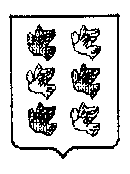 